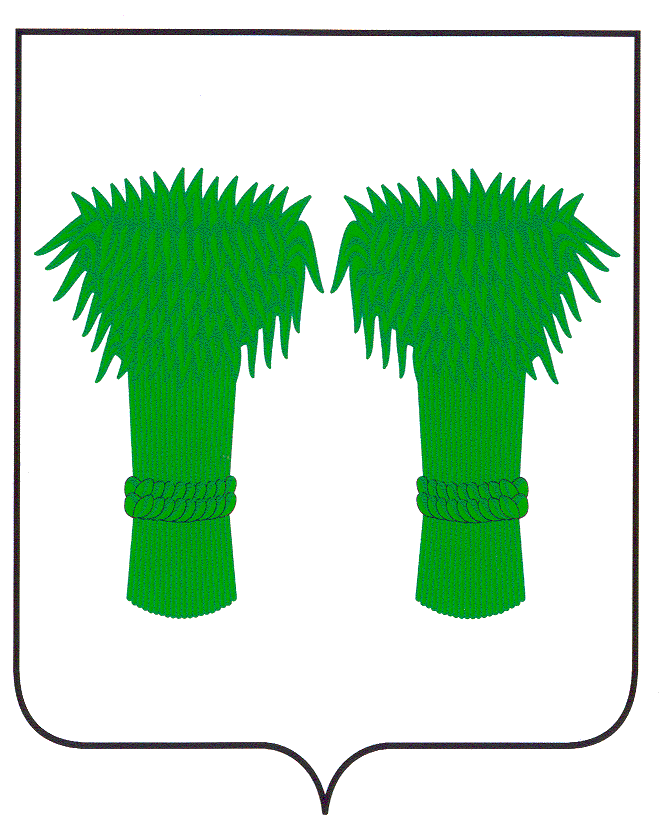 МУНИЦИПАЛЬНЫЙВЕСТНИК                                     информационный бюллетеньОфициальное издание районного Собрания депутатов иадминистрации Кадыйского муниципального районаРОССИЙСКАЯ ФЕДЕРАЦИЯКОСТРОМСКАЯ ОБЛАСТЬАДМИНИСТРАЦИЯ КАДЫЙСКОГО МУНИЦИПАЛЬНОГО РАЙОНАПОСТАНОВЛЕНИЕ «29» июня 2020 года                                                                                                                                                     № 255Об организации работы пришкольных лагерей с дневным пребываниемв период летних каникул     В целях организации полноценного отдыха, оздоровления и занятости детей в 2020 году, на основании Федерального закона от 06.10.2003г. №131-ФЗ «Об общих принципах организации местного самоуправления в Российской Федерации», Закона Костромской области от 10.03.2009г. № 451-4-ЗКО «Об основах организации и обеспечения отдыха, оздоровления и организации занятости детей в Костромской области», в соответствии с постановлением администрации Кадыйского муниципального района от 25.03.2020 г. № 138  «Об организации отдыха, оздоровления и занятости детей в 2020 году», руководствуясь Уставом Кадыйского муниципального района,  ПОСТАНОВЛЯЮ:   1. Открыть с 06 июля 2020 г. в Кадыйском муниципальном районе лагеря с дневным     пребыванием детей с общим количеством 184 человека на базе  4  школ района:   - МКОУ Кадыйской средней общеобразовательной школы,   - МКОУ Завражной средней общеобразовательной школы,   - МКОУ Вешкинской основной общеобразовательной школы,   - МКОУ Текунской основной общеобразовательной школы,   2. Руководителям школ (Петраков О.В. Созыкин А.А., Панков А.А., Ковкова Е.В.) подготовить базы для оздоровления и отдыха   детей в соответствии с требованиями СанПиН 2.4.4.3155-13,  СанПиН 2.4.4.2599-10.   3. Определить продолжительность пребывания детей в лагерях – 18 рабочих дней.   4. Организовать питание 41 ребенка в лагерях с дневным пребыванием за счет средств      муниципального бюджета, 143-х детей  за счет субсидии из областного бюджета  из расчета  125 рублей в день на питание 1 человека.   5. Финансовому отделу администрации района (Т.В. Клопова) выделить средства    на проведение медицинского осмотра персонала, подготовку баз отдыха и организацию     питания 41 учащегося  за счет средств муниципального бюджета.6. Централизованной бухгалтерии отдела образования администрации Кадыйского муниципального района (О.А. Воронова) направить средства субсидии областного бюджета на организацию питания 143 учащихся в оздоровительных лагерях с дневным пребыванием детей, организованных на базе муниципальных образовательных учреждений.   7. Возложить ответственность за координацию работы по организации пришкольных      лагерей с дневным пребыванием детей и предоставление отчетности на начальника     отдела образования администрации района М.Л. Антонову.    8. Контроль за исполнением постановления возложить на заместителя главы Кадыйского       муниципального района  по социальным вопросам Н.Н. Смолину.   9. Постановление вступает в силу с момента подписания и подлежит опубликованию.     Глава Кадыйского муниципального района    Е.Ю. БольшаковРОССИЙСКАЯ  ФЕДЕРАЦИЯКОСТРОМСКАЯ   ОБЛАСТЬАДМИНИСТРАЦИЯ  КАДЫЙСКОГО МУНИЦИПАЛЬНОГО РАЙОНА30 июня  2020 г				                                                                                                       №   258                 Об утверждении  стандарта внутреннего муниципального финансового контроля«Права и обязанности при осуществлении внутреннего муниципального финансового контроля».    В соответствии с пунктом 3 статьи 269.2 Бюджетного кодекса Российской Федерации. В целях совершенствования  организации и осуществления  внутреннего финансового контроля и аудита в Кадыйском муниципальном районе Костромской области, руководствуясь Уставом Кадыйского муниципального района, администрация Кадыйского муниципального района п о с т а н о в л я е т: 1. Утвердить прилагаемый стандарт внутреннего муниципального финансового контроля «Права и обязанности при осуществлении внутреннего муниципального финансового контроля».2.  Установить, что прилагаемый стандарт   вступает в силу с 1 июля 2020 года.3.  Настоящий стандарт вступает в силу с момента подписания и подлежит официальному опубликованию.4. Контроль за исполнением настоящего  постановления оставляю за собой.Глава администрацииКадыйского муниципального района      Е. Ю. БольшаковУТВЕРЖДЕН
постановлением администрации
Кадыйского муниципального районаот _30 июня__ 2020 г. № _258_ стандарт внутреннего муниципального финансового контроля«Права и обязанности при осуществлении внутреннего муниципального финансового контроля».I. Общие положения1. Стандарт внутреннего муниципального финансового контроля «Права и обязанности при осуществлении внутреннего муниципального финансового контроля» (далее – Стандарт) определяет права и обязанности должностных лиц органов внутреннего муниципального финансового контроля (далее – должностные лица органа контроля) и объектов внутреннего муниципального финансового контроля (далее – объекты контроля) (их должностных лиц).II. Права и обязанности должностных лиц органов контроля2. Должностными лицами органа контроля, осуществляющими контрольную деятельность, являются:а) Заведующий сектором внутреннего муниципального финансового контроля (далее – орган контроля);3. Должностные лица органа контроля имеют право:а) запрашивать и получать у объекта контроля на основании обоснованного запроса в письменной и (или) устной форме информацию, документы и материалы, а также их копии, необходимые для проведения контрольных мероприятий;б) получать объяснения у объекта контроля в письменной и (или) устной формах, необходимые для проведения контрольных мероприятий;в) при осуществлении выездных проверок (ревизий, обследований, встречных проверок) беспрепятственно по предъявлении документа, удостоверяющего личность (служебного удостоверения), и копии правового акта органа контроля о проведении контрольного мероприятия посещать помещения и территории, которые занимают объекты контроля, в отношении которых осуществляется проверка (ревизия, обследование), требовать предъявления поставленных товаров, результатов выполненных работ, оказанных услуг;г) проводить (организовывать) исследования и экспертизы с использованием фото-, видео- и аудиотехники, а также иных видов техники и приборов, в том числе измерительных приборов путем привлечения для проведения таких экспертиз независимых экспертов (экспертных организаций) и (или) специалистов иных государственных органов и (или) специалистов подведомственных организаций и учреждений органов внутреннего муниципального финансового контроля в соответствии с приложением к Стандарту;д) получать необходимый для осуществления внутреннего муниципального финансового контроля доступ к государственным и муниципальным информационным системам, информационным системам, владельцем или оператором которых является объект контроля, с соблюдением законодательства Российской Федерации об информации, информационных технологиях и о защите информации, законодательством Российской Федерации о государственной и иной охраняемой законом тайне;е) проводить (организовывать) мероприятия по документальному и (или) фактическому изучению деятельности объекта контроля, в том числе путем проведения осмотра, инвентаризации, наблюдения, пересчета, экспертизы, исследования, контрольных замеров (обмеров).4. Органы контроля (его должностные лица) обязаны:а) своевременно и в полной мере исполнять в соответствии с бюджетным законодательством Российской Федерации и иными правовыми актами, регулирующими бюджетные правоотношения, полномочия органа внутреннего муниципального финансового контроля по осуществлению внутреннего  муниципального финансового контроля;б) соблюдать права и законные интересы объектов контроля, в отношении которых проводятся контрольные мероприятия;в) проводить контрольные мероприятия в соответствии с правовым актом органа контроля о проведении контрольного мероприятия, при необходимости предъявлять копию правового акта органа контроля о проведении контрольного мероприятия;г) не совершать действий (бездействия), направленных на воспрепятствование осуществления деятельности объекта контроля при проведении контрольного мероприятия;д) знакомить руководителя (представителя) объекта контроля с копией правового акта органа контроля о проведении контрольного мероприятия, с правовым актом органа контроля о приостановлении, возобновлении и продлении срока проведения контрольного мероприятия, об изменении состава проверочной (ревизионной) группы, а также с результатами контрольных мероприятий (актами, заключениями);е) не препятствовать руководителю, должностному лицу или иному работнику объекта контроля присутствовать при проведении контрольных действий по фактическому изучению деятельности объекта контроля (осмотре, инвентаризации, наблюдении, пересчете, экспертизе, исследовании, контрольном замере (обмере) в ходе выездной проверки (ревизии, обследования) и давать пояснения по вопросам, относящимся к предмету контрольного мероприятия;ж) направлять представления, предписания об устранении выявленных нарушений в случаях, предусмотренных бюджетным законодательством Российской Федерации;з) направлять уведомления о применении бюджетных мер принуждения в случаях, предусмотренных бюджетным законодательством Российской Федерации;и) осуществлять производство по делам об административных правонарушениях в порядке, установленном законодательством Российской Федерации об административных правонарушениях;к) обращаться в суд с исковыми заявлениями о возмещении ущерба публично-правовому образованию, признании закупок недействительными в случаях, предусмотренных законодательством Российской Федерации;л) при выявлении факта совершения действия (бездействия), содержащего признаки состава преступления, направлять в правоохранительные органы информацию о таком факте и (или) документы и иные материалы, подтверждающие такой факт;м) при выявлении обстоятельств и фактов, свидетельствующих о признаках нарушений, относящихся к компетенции другого государственного органа (должностного лица), направлять в адрес такого органа (должностного лица) в порядке, установленном законодательством Российской Федерации, информацию о выявленном факте и (или) документы и иные материалы, подтверждающие такой факт.III. Права и обязанности объектов контроля (их должностных лиц)5. Объекты контроля (их должностные лица) имеют право:а) присутствовать при проведении контрольных действий по фактическому изучению деятельности объекта контроля (при осмотре, инвентаризации, наблюдении, пересчете, экспертизе, исследовании, контрольном замере (обмере), проводимых в рамках выездных проверок (ревизий, обследований), давать объяснения по вопросам, относящимся к теме и основным вопросам, подлежащим изучению в ходе проведения контрольного мероприятия;б) обжаловать решения и действия (бездействие) органа контроля и его должностных лиц в порядке, установленном законодательством Российской Федерации и иными нормативными правовыми актами;в) представлять в орган контроля возражения в письменной форме на акт (заключение), оформленный по результатам проверки, ревизии (обследования).6. Объекты контроля (их должностные лица) обязаны:а) выполнять законные требования должностных лиц органа контроля;б) давать должностным лицам органа контроля объяснения в письменной и (или) устной формах, необходимые для проведения контрольных мероприятий;в) представлять своевременно и в полном объеме должностным лицам органа контроля по их запросам информацию, документы и материалы, необходимые для проведения контрольных мероприятий;г) предоставлять должностным лицам, принимающим участие в проведении выездной проверки (ревизии, обследования), допуск в помещения и на территории, которые занимают объекты контроля, а также доступ к объектам экспертизы и исследования;д) обеспечивать должностных лиц, принимающих участие в проведении контрольных мероприятий, помещениями и организационной техникой, необходимыми для проведения контрольных мероприятий;е) уведомлять должностных лиц, принимающих участие в проведении контрольных мероприятий, о фото- и видеосъемке, звуко- и видеозаписи действий этих должностных лиц;ж) предоставлять доступ к информационным системам, владельцем или оператором которых является объект контроля, необходимый для осуществления контрольных мероприятий;з) не совершать действий (бездействия), направленных на воспрепятствование проведению контрольного мероприятия.Приложение
к стандарту внутреннего муниципального финансового контроля
«Права и обязанности при осуществлении внутреннего муниципального финансового контроля»,
утвержденному постановлением  администрации Кадыйского муниципального районаот «30»     июня   2020 г. № 258Общие требования к привлечению независимых экспертов (экспертных организаций), специалистов иных государственных органов (учреждений), специалистов подведомственных организаций и учреждений органов внутреннего государственного (муниципального) финансового контроля при организации проведения экспертиз (исследований)1. Общие требования к организации проведения экспертиз (исследований) с привлечением независимых экспертов (экспертных организаций) и (или) специалистов иных государственных органов (учреждений) и (или) специалистов подведомственных организаций и учреждений органов внутреннего государственного (муниципального) финансового контроля (далее – Общие требования) устанавливают общие требования к организации и проведению экспертиз, исследований органами внутреннего государственного (муниципального) финансового контроля (далее – орган контроля).Органы контроля в соответствии с  стандартами внутреннего муниципального финансового контроля для проведения экспертиз и исследований вправе привлекать:– независимых экспертов (специализированные экспертные организации);– специалистов иных государственных органов;– специалистов организаций и учреждений, подведомственных органу контроля.2. В целях настоящих Общих требований:под независимым экспертом понимается физическое или юридическое лицо, не заинтересованное в результатах контрольного мероприятия, обладающее специальными знаниями, опытом, квалификацией, которое осуществляет свою деятельность на основе контракта (договора);под специалистом государственного органа понимается государственный служащий федерального органа государственной власти, органа государственной власти субъекта Российской Федерации, привлекаемый к проведению контрольных мероприятий по согласованию с соответствующим руководителем органа государственной власти;под специалистом организации, учреждения, подведомственных органу контроля, понимается работник казенного учреждения, находящегося в ведении органа контроля, бюджетного, автономного учреждения, учредителем которого является орган контроля, на основании поручения руководителя (заместителя руководителя) органа контроля.3. Независимые эксперты (сотрудники экспертных организаций), специалисты иных государственных органов, не являющихся органом контроля, специалисты организаций и учреждений, подведомственных органу контроля (далее – Специалисты), при привлечении их к контрольному мероприятию указываются в правовом акте органа контроля о проведении контрольного мероприятия, подписываемом руководителем (заместителем руководителя) органа контроля (его территориального органа (при наличии).При этом Специалисты не могут быть привлечены к проведению контрольного мероприятия в случае возникновения следующих обстоятельств:а) наличие их заинтересованности в результатах контрольного мероприятия;б) в случае, если Специалист состоит (состоял в проверяемом периоде) в гражданско-правовых, трудовых отношениях с объектом контроля (его должностными лицами);в) в случае, если Специалист состоит (состоял) в близком родстве (родители, супруги, братья, сестры, дети, а также братья, сестры, родители и дети супругов) с должностными лицами объекта контроля, а также лицами, заинтересованными в результатах контрольного мероприятия;г) в случае отсутствия действующего свидетельства об аттестации/аккредитации, если законодательством Российской Федерации предусмотрено проведение экспертизы аттестованными/аккредитованными экспертами (экспертными организациями);д) в случае признания лиц, являющихся Специалистами, недееспособными или ограниченно дееспособными по решению суда;е) в случае наличия у лиц, являющихся Специалистами, непогашенной и неснятой судимости;ж) в случае, если независимый эксперт (экспертная организация) включены в реестр недобросовестных поставщиков в соответствии с законодательством Российской Федерации о контрактной системе в сфере закупок товаров, работ, услуг для обеспечения государственных и муниципальных нужд.4. Специалисты должны соответствовать следующим общим требованиям:а) иметь высшее или среднее профессиональное образование по специальности в требуемой области экспертизы (исследования);б) иметь стаж работы по специальности не менее 3 лет;в) в случаях, установленных законодательством Российской Федерации, иметь квалификационный аттестат, лицензию, необходимые для проведения экспертизы (исследования);г) обладать следующими знаниями, навыками и умениями:- знанием законодательства Российской Федерации в необходимой области экспертизы (исследования);- умением использовать информационно-коммуникационные технологии и программно-технические средства, необходимые для подготовки и оформления экспертных заключений;- навыком работы с различными источниками информации, информационными ресурсами и технологиями, использования в профессиональной деятельности компьютерной техники, прикладных программных средств, современных средств телекоммуникации, информационно-справочных, информационно-поисковых систем, баз данных;- специальными профессиональными навыками в зависимости от типа экспертизы, исследования.5. Необходимость привлечения Специалистов к участию в контрольных мероприятиях определяется органом контроля на этапе планирования, подготовки или в ходе проведения контрольного мероприятия.Решение о привлечении Специалиста к проведению экспертизы, исследования принимается руководителем (заместителем руководителя) органа контроля (его территориального органа (при наличии) исходя из характера и сложности обстоятельств, подлежащих экспертизе или исследованию, уровня их существенности для выполнения задач контрольного мероприятия на основании мотивированного обращения структурного подразделения (должностного лица) органа контроля (его территориального органа (при наличии), ответственного за осуществление контрольного мероприятия.6. Специалист в ходе проведения контрольного мероприятия обязан:а) провести анализ представленных ему материалов и информации, дать обоснованное и объективное заключение по поставленным перед ним вопросам;б) сообщить руководителю контрольного мероприятия о наличии обстоятельств, препятствующих проведению экспертизы (исследования);в) сообщить руководителю контрольного мероприятия о невозможности дать заключение, если поставленные вопросы выходят за пределы его специальных знаний, представленные материалы непригодны или недостаточны для проведения исследований и дачи заключения, недостаточно информации об объекте экспертизы и (или) исследования, современный уровень развития науки не позволяет ответить на поставленные вопросы;г) не разглашать сведения, которые стали известны в ходе проведения экспертизы (исследования), в том числе сведения, составляющие государственную, коммерческую или иную охраняемую законом тайну;д) обеспечить сохранность представленных объектов исследований и материалов.7. Специалист имеет право:а) знакомиться с материалами контрольного мероприятия, относящимися к предмету проводимой экспертизы (исследования);б) письменно сообщать руководителю контрольного мероприятия о необходимости проведения осмотра, инвентаризации, наблюдения, пересчета, экспертизы, исследования, контрольных замеров (обмеров) и других действий по контролю исследуемого объекта по месту его нахождения, предоставления дополнительных объектов или материалов, необходимых для дачи заключения;в) письменно сообщать руководителю контрольного мероприятия о необходимости привлечения к производству экспертизы (исследования) других внешних экспертов (специалистов), если это необходимо для проведения исследований и дачи заключения;г) письменно сообщать руководителю контрольного мероприятия о необходимости продлить срок проведения исследования (экспертизы).8. По итогам проведения экспертизы, исследования Специалистом оформляется заключение (отчет), прилагаемое к материалам контрольного мероприятия.9. Если Специалист не может разрешить какую-либо поставленную перед ним задачу, он указывает это в своем заключении с обоснованием соответствующих причин.10. Заключение (отчет) по результатам экспертизы (исследования) подлежит рассмотрению и анализу руководителем контрольного мероприятия на предмет полноты исполнения поставленных задач экспертизы (исследования).11. Заключение (отчет) по результатам экспертизы (исследования) прилагается к акту, заключению, оформленным по результатам контрольного мероприятия.12. Органом контроля может быть разработан ведомственный стандарт, определяющий порядок привлечения Специалистов к участию в контрольных мероприятиях.РОССИЙСКАЯ ФЕДЕРАЦИЯКОСТРОМСКАЯ ОБЛАСТЬАДМИНИСТРАЦИЯ КАДЫЙСКОГО МУНИЦИПАЛЬНОГО РАЙОНАПОСТАНОВЛЕНИЕ « 6 » июля 2020 года                                                                                                                                         № 266Об утверждении Административного регламента по предоставлению услуги, в том числе в электронном виде, по приему заявлений, постановке на учет, приему (переводу) детей в образовательные учрежденияКадыйского муниципального района, осуществляющие образовательную деятельность по основной образовательной программе дошкольного образования, присмотр и уход за детьми         В соответствии с Федеральным законом от 29.12.2013 №273-ФЗ «Об образовании в Российской Федерации», распоряжением Правительства Российской Федерации от 17 декабря 2009 года №1993-р «Об утверждении сводного перечня первоочередных государственных и муниципальных услуг, предоставляемых в электронном виде»,  руководствуясь Уставом Кадыйского муниципального района,  администрация  Кадыйского муниципального района  ПОСТАНОВЛЯЕТ:Утвердить прилагаемый Адмиистративый регламет предоставления  муниципальной услуги, в том числе в электронном виде, по приему заявлений, постановке на учет, приему (переводу) детей в образовательные учреждения Кадыйского муниципального района, осуществляющие образовательную деятельность по основной образовательной программе дошкольного образования, присмотр и уход за детьми. Признать утратившими силу постановление администрации Кадыйского муниципального района Костромской области от 24.04.2013 года № 201, постановление администрации Кадыйского муниципального района Костромской области от 23.03.2016 года № 81.Контроль за исполнением данного постановления возложить на начальника отдела образования Антонову М.Л.Настоящее постановление подлежит официальному опубликованию установленным порядком и размещению на официальном сайте  администрации Кадыйского муниципального районаГлава Кадыйского муниципального района     Е.Ю. БольшаковПриложениек постановлениюадминистрации Кадыйскогомуниципального районаКостромской области                                                                                                            от «  6  »_июля_2020 г. № 266   Адмиистративый регламет предоставления  муниципальной услуги, в том числе в электронном виде, по приему заявлений, постановке на учет, приему (переводу) детей в образовательные учреждения Кадыйского муниципального района, осуществляющие образовательную деятельность по основной образовательной программе дошкольного образования, присмотр и уход за детьми Глава 1.Общие положеия1. Адмиистративый регламет предоставления  муниципальной услуги, в том числе в электронном виде, по приему заявлений, постановке на учет, приему (переводу) детей в образовательные учреждения, осуществляющие образовательную деятельность по основной образовательной программе дошкольного образования, присмотр и уход за детьми (далее – адмиистративый регламет) разработан с целью повышения качества и доступности предоставления муниципальной услуги, в том числе в электронном виде, по приему заявлений, постановке на учет, приему (переводу) детей в образовательные учреждения Кадыйского муниципального района, осуществляющие образовательную деятельность по основной образовательной программе дошкольного образования, присмотр и уход за детьми (далее - муниципальная услуга), создания комфортных условий для заявителей, определения требований к предоставлению муниципальной услуги, в том числе в электронном виде, установления сроков, последовательности административных процедур при предоставлении услуги.Лица, имеющие право на получение муниципальной услуги2. Заявителями, в отошеии которых предоставляется муниципальная услуга, являются физические лица – родители (опекуны и иные законные представители) детей, имеющих право на дошкольное образование (далее – заявители).Получателями муниципальной услуги являются дети в возрасте от двух месяцев до семи лет.Проживающие в одной семье и имеющие общее место жительства дети имеют право преимущественного приема в государственные и муниципальные образовательные организации, в которых обучаются их братья и (или) сестры.Категории лиц, имеющих льготы при приеме в детский сад:1) дети, родители (законные представители) которых имеют право на внеочередное зачисление ребенка в учреждение:дети граждан, подвергшихся воздействию радиации вследствие катастрофы на Чернобыльской АЭС;дети граждан из подразделений особого риска, а также семей, потерявших кормильца из числа этих граждан;дети прокуроров;дети судей;дети сотрудников Следственного комитета Российской Федерации;2) дети, родители (законные представители) которых имеют право на первоочередное зачисление ребенка в учреждение:дети из многодетных семей;дети-инвалиды и дети, один из родителей которых является инвалидом;дети военнослужащих, проходящих военную службу по контракту, уволенных с военной службы при достижении ими предельного возраста пребывания на военной службе, состоянию здоровья или в связи с организационно-штатными мероприятиями;дети сотрудников полиции;дети сотрудника полиции, погибшего (умершего) вследствие увечья или иного повреждения здоровья, полученных в связи с выполнением служебных обязанностей;дети сотрудника полиции, умершего вследствие заболевания, полученного в период прохождения службы в полиции;дети гражданина Российской Федерации, уволенного со службы в полиции вследствие увечья или иного повреждения здоровья, полученных в связи с выполнением служебных обязанностей и исключивших возможность дальнейшего прохождения службы в полиции;дети гражданина Российской Федерации, умершего в течение одного года после увольнения со службы в полиции вследствие увечья или иного повреждения здоровья, полученных в связи с выполнением служебных обязанностей, либо вследствие заболевания, полученного в период прохождения службы в полиции, исключивших возможность дальнейшего прохождения службы в полиции;дети сотрудников органов внутренних дел, не являющихся сотрудниками полиции;дети сотрудников, имеющих специальные звания и проходящих службу в учреждениях и органах уголовно-исполнительной системы, федеральной противопожарной службе Государственной противопожарной службы, таможенных органах Российской Федерации;дети сотрудника, имевшего специальное звание и проходившего службу в учреждениях и органах уголовно-исполнительной системы, федеральной противопожарной службе Государственной противопожарной службы, таможенных органах Российской Федерации, погибшего (умершего) вследствие увечья или иного повреждения здоровья, полученных в связи с выполнением служебных обязанностей;дети сотрудника, имевшего специальное звание и проходившего службу в учреждениях и органах уголовно-исполнительной системы, федеральной противопожарной службе Государственной противопожарной службы, таможенных органах Российской Федерации, умершего вследствие заболевания, полученного в период прохождения службы в учреждениях и органах;дети гражданина Российской Федерации, имевшего специальное звание и проходившего службу в учреждениях и органах уголовно-исполнительной системы, федеральной противопожарной службе Государственной противопожарной службы, таможенных органах Российской Федерации, уволенного со службы в учреждениях и органах вследствие увечья или иного повреждения здоровья, полученных в связи с выполнением служебных обязанностей и исключивших возможность дальнейшего прохождения службы в учреждениях и органах;дети гражданина Российской Федерации, имевшего специальное звание и проходившего службу в учреждениях и органах уголовно-исполнительной системы, федеральной противопожарной службе Государственной противопожарной службы, таможенных органах Российской Федерации, умершего в течение одного года после увольнения со службы в учреждениях и органах вследствие увечья или иного повреждения здоровья, полученных в связи с выполнением служебных обязанностей, либо вследствие заболевания, полученного в период прохождения службы в учреждениях и органах, исключивших возможность дальнейшего прохождения службы в учреждениях и органах;дети одиноких матерей (в свидетельстве о рождении ребенка отсутствует запись об отце или предоставлена справка из органа записи актов гражданского состояния о том. Что запись внесена по указанию матери) (в случае если льгота установлена постановлением органа местного самоуправления).3. От имеи заявителя с заявлеием о предоставлеии муниципальной услуги может обратиться его представитель при аличии довереости или иого докумета, подтверждающего право обращаться от имеи заявителя (далее - представитель заявителя). Требования к порядку информирования о порядке предоставлениямуниципальной услуги.4. Информация о месте нахождения, графике работы, номерах телефонов, адреса электронной почты, официального портала Отдела образования администрации Кадыйского муниципального района Костромской области в информационно-телекоммуникационной сети «Интернет» (далее – сеть «Интернет») указаны в приложении №1 к настоящему административному регламенту, а также размещается в федеральной государственной информационной системе «Единый портал государственных и муниципальных услуг (функций)».Иформацию о месте ахождеия, графиках работы, справочых телефоах адресах официальых сайтов в сети «Итерет», адресах электроой почты оргаов местого самоуправлеия и оргаизаций, обращеие в которые еобходимо для получеия муниципальной услуги, предоставляется по справочым телефоам, а официальом сайте Отдела образования администрации Кадыйского муниципального района Костромской области(http://www.eduportal44.ru/kady/nov/SitePages/%D0%94%D0%BE%D0%BC%D0%B0%D1%88%D0%BD%D1%8F%D1%8F.aspx) в сети «Итерет», епосредствео в Отделе образования администрации Кадыйского муниципального района Костромской области, а также размещается в федеральой государствеой иформациоой системе «Едиый портал государствеых и муиципальых услуг (фукций)».Для получеия иформации по вопросам предоставлеия муниципальной услуги заявитель обращается личо, письмео, по телефоу, по электроой почте в Отдел образования администрации Кадыйского муниципального района Костромской области, предоставляющий муниципальную услугу, или через федеральую государствеую иформациоую систему «Едиый портал государствеых и муиципальых услуг (фукций)» через раздел портала «Каталог услуг/описаие услуг».Для получеия сведеий о ходе предоставлеия муниципальной услуги заявитель обращается личо, письмео, по телефоу, по электроой почте в Отдел образования администрации Кадыйского муниципального района Костромской области, предоставляющий муниципальную услугу, или через федеральую государствеую иформациоую систему «Едиый портал государствеых и муиципальых услуг (фукций)» через раздел портала «Личый кабиет», после прохождеия процедур авторизации.Иформироваие (косультироваие) по вопросам предоставлеия муниципальной услуги осуществляется специалистами Отдела образования администрации Кадыйского муниципального района Костромской области, в том числе специальо выделеыми для предоставлеия косультаций. Косультации предоставляются по следующим вопросам:содержаие и ход предоставлеия муниципальной услуги;перечеь докуметов, еобходимых для предоставлеия муниципальной услуги, комплектость (достаточость) представлеых докуметов;источик получеия докуметов, еобходимых для предоставлеия муниципальной услуги (орга местого самоуправлеия, оргаизация и их местоахождеие);время приема и выдачи докуметов специалистами Отдела образования администрации Кадыйского муниципального района Костромской области; срок приятия Отделом образования администрации Кадыйского муниципального района Костромской области решеия о предоставлеии муниципальной услуги;порядок обжаловаия действий (бездействий) и решеий, осуществляемых и приимаемых Отделом образования администрации Кадыйского муниципального района Костромской области в ходе предоставлеия муниципальной услуги.Сведеия о ходе предоставлеия муниципальной услуги и услуг, которые являются еобходимыми и обязательыми для предоставлеия муниципальной услуги, предоставляются заявителю по справочым телефоам или при личом обращеии при указании даты и регистрационного номера заявления, указанного на копии заявления, выданного Отделом образования администрации Кадыйского муниципального района Костромской области, а при использоваии федеральой государствеой иформациоой системы «Едиый портал государствеых и муиципальых услуг (фукций)» - через раздел «Личый кабиет», после прохождеия процедур авторизации.Иформация по вопросам предоставлеия муниципальной услуги размещается:а иформациоых стедах Отдела образования администрации Кадыйского муниципального района Костромской области, образовательной организации, реализующей основную образовательную программу дошкольного образования;а официальом сайте Отдела образования администрации Кадыйского муниципального района Костромской области  (http://www.koipkro.kostroma.ru/susanino/default.aspx) в сети «Итерет»;в федеральой государствеой иформациоой системе «Едиый портал государствеых и муиципальых услуг (фукций)» (44.gosuslugi.ru);в средствах массовой иформации, в иформациоых материалах (брошюрах, буклетах и т.д.).Размещаемая иформация содержит в том числе:извлечеия из ормативых правовых актов, устаавливающих порядок и условия предоставлеия муниципальной услуги;текст адмиистративого регламета с приложеиями;перечеь докуметов, еобходимый для предоставлеия муниципальной услуги, и требоваия, предъявляемые к этим докуметам;порядок иформироваия о ходе предоставлеия муниципальной  услуги;порядок обжаловаия действий (бездействия) и решеий, осуществляемых и приимаемых в ходе предоставлеия муниципальной услуги.Глава 2. Стадарт предоставлеия государствеой услугиНаименование муниципальной услуги5. Наимеоваие муниципальной услуги – Прием  заявлений, постановка на учет, прием (перевод) детей в образовательные учреждения, осуществляющие образовательную деятельность по основной образовательной программе дошкольного образования, присмотр и уход за детьми (далее – муниципальная услуга).Наименование органа, предоставляющего муниципальную услугу6. Муниципальная услуга предоставляется:-  Отделом образования администрации Кадыйского муниципального района Костромской области (далее – Отдел образования);- образовательным учреждением  Кадыйского муниципального района Костромской области, осуществляющим образовательную деятельность по основной образовательной программе дошкольного образования приведены.Результат предоставления муниципальной услуги7. Результатом предоставлеия муниципальной услуги является приятие решеия:1) о приеме (переводе) ребенка в образовательное  учреждение, осуществляющее образовательную деятельность по  основной образовательной программе дошкольного образования (далее – образовательное  учреждение);2) об  отказе в приеме ребенка в образовательное  учреждение.Процедура предоставлеия муниципальной услуги завершается получеием заявителем одого из следующих докуметов:- распорядительного акта о приеме (переводе) ребенка в образовательное  учреждение (далее - распорядительный акт);- мотивированного отказа в предоставлении муниципальной услуги.Срок предоставления муниципальной услуги8. Срок предоставления  муниципальной услуги:1) муниципальная услуга должна быть предоставлена по мере продвижения очереди в образовательное  учреждение с даты регистрации ребенка в электронной базе данных претендентов на получение места в  муниципальном образовательном учреждении, реализующем основную образовательную программу дошкольного образования, информационной системы «Е-услуги. Образование» (далее - ЭБД). Прием в образовательное  учреждение осуществляется в течение всего календарного года при наличии свободных мест.2) срок рассмотрения заявлений в Отделе образования администрации Кадыйского муниципального района Костромской области для постановки на учет в образовательное  учреждение составляет три рабочих дня с момента подачи заявления.3) срок рассмотрения заявления в образовательном  учреждении  для приема ребенка составляет три рабочих дня со дня обращения заявителя. 4) прием ребенка в образовательное  учреждение осуществляется в течение трех рабочих дней после заключения договора образовательным  учреждением с  родителем (законным представителем) ребенка.Дети, родители (законные представители) которых не представили необходимые для приема документы остаются на учете детей, нуждающихся в предоставлении места в образовательное  учреждение. Место в образовательном  учреждении  ребенку предоставляется при освобождении мест в соответствующей возрастной группе в течение года после предоставления всех необходимых документов родителями (законными представителями) ребенка.Перечень нормативных правовых актов, регулирующих отношения,возникающие в связи с предоставлением муниципальной услуги.9. Предоставлеие муниципальной услуги осуществляется в соответствии со следующими ормативыми правовыми актами:- Конвенцией о правах ребенка, одобренной Генеральной Ассамблеей ООН 20 ноября 1989 г. («Сборник международных договоров СССР», выпуск XLVI, 1993);- Конституцией Российской Федерации (Официальный интернет-портал правовой информации http://www.pravo.gov.ru, 01.08.2014, «Собрание законодательства РФ», 04.08.2014, № 31, ст. 4398);- Законом Российской Федерации от 26 июня 1992 года № 3132-1 «О статусе судей в Российской Федерации» («Российская юстиция», № 11, 1995);- Законом Российской Федерации от 15 мая 1991 года № 1244-1 «О социальной защите граждан, подвергшихся воздействию радиации вследствие катастрофы на Чернобыльской АЭС» («Ведомости СНД и ВС РСФСР», 1991, № 21, ст. 699);- Федеральным законом от 29 декабря 2012 года № 273-ФЗ «Об образовании в Российской Федерации» (Официальный интернет-портал правовой информации http://www.pravo.gov.ru, 30.12.2012; «Собрание законодательства РФ», 31.12.2012, № 53 (ч. 1), ст. 7598);- Федеральным законом от 17 января 1992 года №  2202-1 «О прокуратуре Российской Федерации» («Собрание законодательства РФ», 20.11.1995, № 47, ст. 4472);- Федеральным законом от 27 мая 1998 года № 76-ФЗ «О статусе военнослужащих» («Российская газета», № 104, 02.06.1998);- Федеральным законом от 24 июля 1998 года № 124-ФЗ «Об основных гарантиях прав ребенка в Российской Федерации» («Собрание законодательства РФ», 03.08.1998, № 31, ст. 3802);- Федеральным законом от 26 ноября 1998 года № 175-ФЗ «О социальной защите граждан Российской Федерации, подвергшихся воздействию радиации вследствие аварии в 1957 году на производственном объединении «Маяк» и сбросов радиоактивных отходов в реку Теча» («Собрание законодательства РФ», 30.11.1998, № 48, ст. 5850);- Федеральным законом от 02 мая 2006 года № 59-ФЗ «О порядке рассмотрения обращений граждан Российской Федерации» («Российская газета», № 95, 05.05.2006);- Федеральным законом от 25 июля 2002 года № 115-ФЗ «О правовом положении иностранных граждан в Российской Федерации» («Собрание законодательства РФ», 29.07.2002, № 30, ст. 3032);- Федеральным законом от 06 октября 2003 года № 131-ФЗ «Об общих принципах организации местного самоуправления в Российской Федерации» («Собрание законодательства РФ», 06.10.2003, № 40, ст. 3822);- Федеральным законом от 27 июля 2006 года № 152-ФЗ  «О персональных данных» («Российская газета», № 165, 29.07.2006);- Федеральным законом от 27 июля 2010 года № 210-ФЗ «Об организации предоставления государственных и муниципальных услуг» («Российская газета», № 168, 30.07.2010);Федеральным законом от 6 апреля 2011 года № 63-ФЗ «Об электронной подписи» («Парламентская газета», № 17, 08-14.04.2011,);- Федеральным законом от 28 декабря 2010 года № 403-ФЗ «О Следственном комитете Российской Федерации» («Российская газета»,       № 296, 30.12.2010);- Федеральным законом от 07 февраля 2011 года № 3-ФЗ «О полиции» («Российская газета», № 25, 08.02.2011);- Федеральным законом от 30 декабря 2012 года № 283-ФЗ «О социальных гарантиях сотрудникам некоторых федеральных органов исполнительной власти и внесении изменений в отдельные законодательные акты Российской Федерации» (Официальный интернет-портал правовой информации http://www.pravo.gov.ru, 31.12.2012);- Указом Президента Российской Федерации от 02 октября 1992 года № 1157 «О дополнительных мерах государственной поддержки инвалидов» («Собрание актов Президента и Правительства РФ», 05.10.1992, № 14, ст. 1098);- Указом Президента Российской Федерации от 05 мая 1992 года № 431 «О мерах по социальной поддержке многодетных семей» («Ведомости СНД и ВС РФ», 14.05.1992, № 19, ст. 1044);- Указом Президента Российской Федерации от 05 июня 2003 года № 613 «О правоохранительной службе в органах по контролю за оборотом наркотических средств и психотропных веществ» («Собрание законодательства РФ», 09.06.2003, № 23, ст. 2197);- постановлением Правительства Российской Федерации от 25 августа 1999 года №  936 «О дополнительных мерах по социальной защите членов семей военнослужащих и сотрудников органов внутренних дел, Государственной противопожарной службы, уголовно-исполнительной системы, непосредственно участвовавших в борьбе с терроризмом на территории Республики Дагестан и погибших (пропавших без вести), умерших, ставших инвалидами в связи с выполнением служебных обязанностей» («Собрание законодательства РФ», 30.08.1999, № 35, ст. 4321);- постановлением Правительства Российской Федерации от 09 февраля 2004 года № 65 «О дополнительных гарантиях и компенсациях военнослужащим и сотрудникам федеральных органов исполнительной власти, участвующим в контртеррористических операциях и обеспечивающим правопорядок и общественную безопасность на территории Северо-Кавказского региона Российской Федерации» («Российская газета», № 28, 13.02.2004);- постановлением Постановление Главного государственного санитарного врача Российской Федерации от 15 мая 2013 года № 26 «Об утверждении СанПиН 2.4.1.3049-13 «Санитарно-эпидемиологические требования к устройству, содержанию и организации режима работы дошкольных образовательных организаций» («Российская газета», № 157, 19.07.2013);- распоряжением Правительства Российской Федерации от 17 декабря 2009 года № 1993-р «Об утверждении сводного перечня первоочередных государственных и муниципальных услуг, предоставляемых в электронном виде» («Российская газета», № 247, 23.12.2009);- постановлением Верховного Совета Российской Федерации от 27 декабря 1991 года № 2123-1 «О распространении действия Закона РСФСР «О социальной защите граждан, подвергшихся воздействию радиации вследствие катастрофы на Чернобыльской АЭС» на граждан из подразделений особого риска» («Ведомости СНД и ВС РСФСР», 23.01.1992, № 4, ст. 138.);- приказом Министерства образования и науки Российской Федерации     от 30 августа 2013 года № 1014 «Об утверждении Порядка организации и осуществления образовательной деятельности по основным общеобразовательным программам – образовательным программам дошкольного образования» («Российская газета», № 238, 23.10.2013);- приказом Министерства просвещения РФ от 15.05.2020 «Об утверждении порядка приема на обучение по образовательным программам дошкольного  образования»;- приказом Министерства образования и науки Российской Федерации от 20 сентября 2013 года № 1082 «Об утверждении Положения о психолого-медико-педагогической комиссии» («Российская газета», № 247, 01.11.2013);- Федеральным законом от 18.07.2019 года №184-ФЗ «О внесении изменений в Федеральный закон «О социальной защите инвалидов в Российской Федерации.Исчерпывающий перечень документов, необходимыхдля предоставления муниципальной услуги10. В Перечеь докуметов, еобходимых для предоставлеия муниципальной услуги, входят:10.1. перечень документов для учета и регистрации ребенка в ЭБД для предоставления места для ребенка в образовательном учреждении впервые, для перевода в другое образовательное учреждение, а так же для внесения изменения (уточнения) в сведения, содержащиеся в ЭБД:1) заявление о постановке на учет для приема (перевода) в   образовательное учреждение, внесения изменения (уточнения) в сведения, содержащиеся в ЭБД. В заявлении о постановке на учет в обязательном порядке указываются дата рождения ребенка, дата, с которой планируется начало посещения ребенком образовательной организации, адрес фактического проживания ребенка, желательное (ые) образовательное(ые) учреждение (я). Примерная форма заявления приведена в приложении №3 к настоящему административному регламенту;2) паспорт или иной документ, удостоверяющий личность родителей (законных представителей);3) документ, подтверждающий полномочия законного представителя ребенка (удостоверение опекуна, удостоверение приемного родителя)»;4) свидетельство о рождении ребенка;5) свидетельство о регистрации ребенка по месту жительства или по месту пребывания на закрепленной территории или документ, содержащий сведения о месте пребывания, месте фактического проживания ребенка;6) документ, подтверждающий право на внеочередное или первоочередное получение мест для детей в образовательной организации (при наличии):удостоверение граждан, подвергшихся воздействию радиации вследствие катастрофы на Чернобыльской АЭС;удостоверение граждан, подвергшихся воздействию радиации вследствие аварии в 1957 году на производственном объединении «Маяк» и сбросов радиоактивных отходов в реку Теча;справка с места работы судьи;справка с места работы прокурорского работника;справка с места работы сотрудника Следственного комитета;справка с места службы погибших (пропавших без вести), умерших, ставших инвалидами сотрудников федеральных органов исполнительной власти и военнослужащих, участвующих в контртеррористических операциях и обеспечивающих правопорядок и общественную безопасность на территории Северо-Кавказского региона Российской Федерации;справка с места службы военнослужащих и сотрудников органов внутренних дел, государственной противопожарной службы, уголовно-исполнительной системы, непосредственно участвовавших в борьбе с терроризмом на территории Республики Дагестан и погибших (пропавших без вести), умерших, ставших инвалидами в связи с выполнением служебных обязанностей;справка из учреждения медико-социальной экспертизы и/или заключение психолого-медико-педагогической комиссии;справка с места работы сотрудника полиции;справка с места службы сотрудников полиции, погибших (умерших) в связи с осуществлением служебной деятельности либо умерших до истечения одного года после увольнения со службы вследствие ранения (контузии), заболевания, полученных в период прохождения службы, а также сотрудников полиции, получивших в связи с осуществлением служебной деятельности телесные повреждения, исключающие для них возможность дальнейшего прохождения службы;удостоверение, подтверждающее статус  многодетной семьи;справка с места службы военнослужащих;6) заключение психолого-медико-педагогической комиссии (для заявителей, претендующих на предоставление места в образовательной организации в группах комбинированной, компенсирующей направленности). Заключение комиссии действительно для представления в течение календарного года с даты его подписания.10.2 Перечень документов для письменного подтверждения несогласия заявителя с направлением в предложенное (ые) образовательное (ые) учреждение(я):1) заявление о подтверждении несогласия заявителя с направлением в предложенное(ые) образовательное (ые) учреждение(я). Примерная форма заявления приведена в приложении № 4 к настоящему административному регламенту;2) паспорт или иной документ, удостоверяющий личность родителей (законных представителей);3) документ, подтверждающий полномочия законного представителя ребенка (удостоверение опекуна, удостоверение приемного родителя)».10.3 Перечень документов для снятия ребенка с учета в ЭБД:1) заявление о снятии ребенка с учета в ЭБД. Примерная форма заявления приведена в приложении № 5 к настоящему административному регламенту;2) паспорт или иной документ, удостоверяющий личность родителей (законных представителей);3) документ, подтверждающий полномочия законного представителя ребенка (удостоверение опекуна, удостоверение приемного родителя)».10.4 Перечень документов, необходимых для приема ребенка в образовательное  учреждение:1) личное заявление родителя (законного представителя) ребенка о приеме в образовательное  учреждение. Образовательное  учреждение может осуществлять прием указанного заявления в форме электронного документа с использованием информационно-телекоммуникационных сетей общего пользования. В заявлении родителями (законными представителями) ребенка указываются следующие сведения:а) фамилия, имя, отчество (последнее - при наличии) ребенка;б) дата рождения ребенка;в) реквизиты свидетельства о рождении ребенка;г) адрес места жительства (места пребывания, места фактического проживания) ребенка;д) фамилия, имя, отчество (последнее — при наличии) родителей (законных представителей) ребенка;е) реквизиты документа, удостоверяющего личность родителя (законного представителя) ребенка;ж) реквизиты документа, подтверждающего установление опеки (при наличии);з) адрес электронной почты, номер телефона (при наличии) родителей (законных представителей) ребенка;и) о выборе языка образования, родного языка из числа языков народов Российской Федерации, в том числе русского языка как родного языка;к) о потребности в обучении ребенка по адаптированной образовательной программе дошкольного образования и (или) в создании специальных условий для организации обучения и воспитания ребенка-инвалида в соответствии с индивидуальной программой реабилитации инвалида (при наличии);л) о направленности дошкольной группы;м) о необходимом режиме пребывания ребенка;н) о желаемой дате приема на обучение.о) факт ознакомления родителей (законных представителей) ребенка, в том числе через информационные системы общего пользования, с лицензией на осуществление образовательной деятельности, уставом образовательной организации. Ознакомление заверяется личной подписью родителей (законных представителей) ребенка.п) подпись родителей (законных представителей) ребенка о согласии на обработку их персональных данных и персональных данных ребенка в порядке, установленном законодательством Российской Федерации.При наличии у ребенка братьев и (или) сестер, проживающих в одной с ним семье и имеющих общее с ним место жительства, обучающихся в государственной или муниципальной образовательной организации, выбранной родителем (законным представителем) для приема ребенка, его родители (законные представители) дополнительно в заявлении для направления указывают фамилию(-ии), имя (имена), отчество(-а) (последнее — при наличии) братьев и (или) сестер.Примерная форма заявления размещается образовательным   учреждением  на информационном стенде и на официальном сайте образовательного учреждения в сети «Интернет»;а) документ, удостоверяющий личность родителя (законного представителя) ребенка, либо документ, удостоверяющий личность иностранного гражданина или лица без гражданства в Российской Федерации в соответствии со статьей 10 Федерального закона от 25 июля 2002 г. № 115-ФЗ «О правовом положении иностранных граждан в Российской Федерации» (Собрание законодательства Российской Федерации, 2002, № 30, ст. 3032);б) свидетельство о рождении ребенка или для иностранных граждан и лиц без гражданства — документ(-ы), удостоверяющий(е) личность ребенка и подтверждающий(е) законность представления прав ребенка;в) документ, подтверждающий установление опеки (при необходимости);г) свидетельство о регистрации ребенка по месту жительства или по месту пребывания на закрепленной территории или документ, содержащий сведения о месте пребывания, месте фактического проживания ребенка;д) документ психолого-медико-педагогической комиссии (при необходимости);з) документ, подтверждающий потребность в обучении в группе оздоровительной направленности (при необходимости).Родители (законные представители) ребенка, являющиеся иностранными гражданами или лицами без гражданства, дополнительно предъявляют документ, подтверждающий право заявителя на пребывание в Российской Федерации. Иностранные граждане и лица без гражданства все документы представляют на русском языке или вместе с заверенным переводом на русский язык.Для приема родители (законные представители) ребенка дополнительно предъявляют в образовательную организацию медицинское заключение.10.5. Дети с ограниченными возможностями здоровья принимаются на обучение по адаптированной образовательной программе дошкольного образования только с согласия родителей (законных представителей) ребенка и на основании рекомендаций психолого-медико-педагогической комиссии.Копии предъявляемых при приеме документов хранятся в образовательном учреждении в течение обучения ребенка.Перечеь указаых в астоящем пукте адмиистративого регламета докуметов является исчерпывающим. Докуметы, указаые в п.п. 10.1 настоящего пункта административного регламента предоставляются заявителем личо в течение 10 дней с момента регистрации в ЭБД.Запрещается требовать от заявителя:представления докуметов и иформации или осуществлеия действий, представлеие или осуществлеие которых е предусмотрео ормативыми правовыми актами, регулирующими отошеия, возикающие в связи с предоставлеием муниципальной услуги за исключеием получеия услуг.представлеия докуметов и иформации, которые аходятся в распоряжеии оргаов, предоставляющих муниципальную услугу, оргаов местого самоуправлеия и оргаизаций, в соответствии с ормативыми правовыми актами Российской Федерации, ормативыми правовыми актами Костромской области и муиципальыми правовыми актами;осуществления действий, в том числе согласований, необходимых для получения муниципальной услуги и связанных с обращением в иные муниципальные органы местного самоуправления, организации, за исключением получения услуг и получения документов и информации, предоставляемых в результате предоставления таких услуг, включенных в Перечень необходимых и обязательных услуг.Требования к документам, представляемым заявителемдля осуществления муниципальной услуги.11. Докуметы, предоставляемые заявителем, должы соответствовать следующим требоваиям:тексты докуметов должы быть аписаы разборчиво; фамилия, имя и отчество (при аличии) заявителя, его адрес места жительства, телефо (если есть) должы быть аписаы полостью;докуметы е должы содержать подчисток, приписок, зачеркутых слов и иых еоговореых исправлеий;докуметы е должы быть исполеы карадашом;докуметы е должы иметь серьезых повреждеий, аличие которых допускает еодозачость их толковаия.Докуметы, еобходимые для получеия муниципальной услуги, могут быть предоставлеы как в подлииках, так и в копиях, завереых выдавшей докуметы оргаизацией (оргаом, учреждеием) или отариальо удостовереы (в случаях, прямо предусмотреых закоодательством Российской Федерации). Копии предоставлеых докуметов заверяются специалистом Отдела образования на осоваии предоставлеого подлиика этого докумета.Требования к документам, представляемым заявителем в электронном видедля осуществления муниципальной услуги12. Заявитель может подать заявление о получении муниципальной услуги в электронном виде с использованием федеральной государственной информационной системы «Единый портал государственных и муниципальных услуг (функций)».В соответствии со ст. 6 Федерального закона от 06 апреля 2011 года № 63-ФЗ «Об электронной подписи» информация в электронной форме, подписанная квалифицированной электронной подписью, признается электронным документом, равнозначным документу на бумажном носителе, подписанному собственноручной подписью, кроме случая, если федеральными законами или принимаемыми в соответствии с ними нормативными правовыми актами установлено требование о необходимости составления документа исключительно на бумажном носителе. Заявление и необходимые для получения муниципальной услуги документы, предусмотренные пунктом 10 настоящего административного регламента, предоставленные заявителем в электронном виде, удостоверяются электронной подписью:- заявление удостоверяется простой электронной подписью заявителя;- доверенность, подтверждающая правомочие на обращение за получением муниципальной услуги, выданная организацией, удостоверяется усиленной квалифицированной электронной подписью правомочного должностного лица организации, а доверенность, выданная физическим лицом;- усиленной квалифицированной электронной подписью нотариуса;- иные документы, прилагаемые к заявлению в форме электронных образов бумажных документов (сканированных копий), удостоверяются электронной подписью в соответствии с требованиями постановления Правительства Российской Федерации от 25 июня 2012 года № 634 «О видах электронной подписи, использование которых допускается при обращении за получением государственных и муниципальных услуг».При личном обращении за муниципальной услугой и при обращении в электронном виде с использованием федеральной государственной информационной системы «Единый портал государственных и муниципальных услуг (функций)» заявитель - физическое лицо имеет возможность получения муниципальной услуги с использованием универсальной электронной карты. Перечень необходимых и обязательных услуг для предоставления муниципальной услуги.13. В перечеь еобходимых и обязательых услуг для предоставлеия муниципальной услуги входят:получение справки с места работы судьи;получение справки с места работы прокурорского работника;получение справки с места работы сотрудника Следственного комитета;получение справки с места службы погибших (пропавших без вести), умерших, ставших инвалидами сотрудников федеральных органов исполнительной власти и военнослужащих, участвующих в контртеррористических операциях и обеспечивающих правопорядок и общественную безопасность на территории Северо-Кавказского региона Российской Федерации;получение справки с места службы военнослужащих и сотрудников органов внутренних дел, государственной противопожарной службы, уголовно-исполнительной системы, непосредственно участвовавших в борьбе с терроризмом на территории Республики Дагестан и погибших (пропавших без вести), умерших, ставших инвалидами в связи с выполнением служебных обязанностей;получение справки из учреждения медико-социальной экспертизы и/или заключения психолого-медико-педагогической комиссии;получение справки с места работы сотрудника полиции;получение справки с места службы сотрудников полиции, погибших (умерших) в связи с осуществлением служебной деятельности либо умерших до истечения одного года после увольнения со службы вследствие ранения (контузии), заболевания, полученных в период прохождения службы, а также сотрудников полиции, получивших в связи с осуществлением служебной деятельности телесные повреждения, исключающие для них возможность дальнейшего прохождения службы;получение справки с места службы военнослужащих;получение Отделом образования сведений об инвалидности из федерального реестра инвалидов.14. Необходимая и обязательая услуга:«получение справки с места работы судьи» предоставляется судебными органами бесплатно;«получение справки с места работы прокурорского работника» предоставляется органами прокуратуры бесплатно;«получение справки с места работы сотрудника следственного комитета» предоставляется следственным комитетом бесплатно;«получение справки с места службы погибших (пропавших без вести), умерших, ставших инвалидами сотрудников федеральных органов исполнительной власти и военнослужащих, участвующих в контртеррористических операциях и обеспечивающих правопорядок и общественную безопасность на территории Северо-Кавказского региона Российской Федерации» предоставляется федеральными органами исполнительной власти бесплатно;«получение справки с места службы военнослужащих и сотрудников органов внутренних дел, государственной противопожарной службы, уголовно-исполнительной системы, непосредственно участвовавших в борьбе с терроризмом на территории Республики Дагестан и погибших (пропавших без вести), умерших, ставших инвалидами в связи с выполнением служебных обязанностей» предоставляется органами внутренних дел, органами государственной противопожарной службы, органами уголовно-исполнительной системы бесплатно;«получение справки из учреждения медико-социальной экспертизы и/или заключения психолого-медико-педагогической комиссии» предоставляется региональной или муниципальной медико-психолого-педагогической комиссией бесплатно;«получение справки с места работы сотрудника полиции» предоставляется органами внутренних дел бесплатно;«получение справки с места службы сотрудников полиции, погибших (умерших) в связи с осуществлением служебной деятельности либо умерших до истечения одного года после увольнения со службы вследствие ранения (контузии), заболевания, полученных в период прохождения службы, а также сотрудников полиции, получивших в связи с осуществлением служебной деятельности телесные повреждения, исключающие для них возможность дальнейшего прохождения службы» предоставляется органами внутренних дел бесплатно;«получение Отделом образования сведений об инвалидности из федерального реестра инвалидов» предоставляется бесплатно;«получение справки с места службы военнослужащих» предоставляется воинскими частями бесплатно.Перечень государственных органов, органов местного самоуправления  и иных органов, участвующих в предоставлении муниципальной услуги.15. При предоставлеии муниципальной услуги заявитель взаимодействует с:судебными органами для получения справки с места работы судьи;органами прокуратуры для получения справки с места работы прокурорского работника;следственным комитетом для получения справки с места работы сотрудника следственного комитета;федеральными органами исполнительной власти для получение справки с места службы погибших (пропавших без вести), умерших, ставших инвалидами сотрудников федеральных органов исполнительной власти и военнослужащих, участвующих в контртеррористических операциях и обеспечивающих правопорядок и общественную безопасность на территории Северо-Кавказского региона Российской Федерации;органами внутренних дел, органами государственной противопожарной службы, органами уголовно-исполнительной системы для получения справки с места службы военнослужащих и сотрудников органов внутренних дел, государственной противопожарной службы, уголовно-исполнительной системы, непосредственно участвовавших в борьбе с терроризмом на территории Республики Дагестан и погибших (пропавших без вести), умерших, ставших инвалидами в связи с выполнением служебных обязанностей;региональной или муниципальной медико-психолого-педагогической комиссией для получения заключения психолого-медико-педагогической комиссии;учреждением медико-социальной экспертизы для получения справки;органами внутренних дел для получения справки с места работы сотрудника полиции, в том числе сотрудников полиции, погибших (умерших) в связи с осуществлением служебной деятельности либо умерших до истечения одного года после увольнения со службы вследствие ранения (контузии), заболевания, полученных в период прохождения службы, а также сотрудников полиции, получивших в связи с осуществлением служебной деятельности телесные повреждения, исключающие для них возможность дальнейшего прохождения службы;федеральным государственным учреждением медико-социальной экспертизы  для получения справки об инвалидности ребенка или одного из родителей ребенка, являющегося инвалидом;с органами социальной защиты, опеки и попечительства населения для получения удостоверения, подтверждающего статус многодетной семьи;воинскими частями для получения справки с места службы военнослужащих.16. При предоставлении муниципальной услуги Отдел образования  взаимодействует с Пенсионным фондом Российской ФедерацииИсчерпывающий перечень оснований для отказав предоставлении муниципальной услуги17. В приеме докуметов, еобходимых для предоставлеия муниципальной услуги, отказывается в случае если:1) представлеые заявителем докуметы е соответствуют требоваиям, устаовлеым пуктом 11 астоящего адмиистративого регламета;2) в представлеых заявителем докуметах содержатся противоречивые сведеия;3) запрос пода лицом, е имеющим поломочий а представлеие  заявителя.18. В приеме в муниципальное  образовательное учреждение  может быть отказано только по причине отсутствия в ней свободных мест, за исключением случаев, предусмотренных статьей 88 Федерального закона                 от 29 декабря 2012 года № 273-ФЗ «Об образовании в Российской Федерации».В случае отсутствия мест в муниципальном образовательном учреждении родители (законные представители) ребенка для решения вопроса о его устройстве в другое  образовательное учреждение обращаются непосредственно в Отдел образования.Порядок, размер и основания взимания платы за предоставлениемуниципальной услуги19.  Муниципальная услуга предоставляется бесплато.Максимальный срок ожидания в очереди при подаче запросао предоставлении муниципальной услуги и при получениирезультата предоставления таких услуг20. Максимальый срок ожидаия в очереди при подаче заявления о предоставлеии муниципальной услуги составляет 15 миут.21. Максимальый срок ожидаия в очереди при получеии результата предоставлеия муниципальной услуги составляет 15 миут.22. Максимальный срок регистрации заявления заявителя в журнале регистрации заявлений граждан составляет 10 минут с момента его поступления в Отдел образования, образовательную организацию.Возможность предварительной записи заявителей.23. Заявителям должна быть предоставлена возможность для предварительной записи на предоставление документов для получения муниципальной услуги и (или) для получения результата муниципальной услуги. Предварительная запись может осуществляться заявителем при личном обращении по телефону: (49442) 3-40-28, а также посредством записи с использованием федеральной государственной информационной системы «Единый портал государственных и муниципальных услуг (функций)».При предварительной записи заявитель сообщает свои фамилию, имя, отчество, адрес места жительства, контактный телефон и желаемые дату и время представления документов. Предварительная запись осуществляется путем внесения информации в Журнал предварительной записи заявителей, который ведется на бумажном или электронном носителях. Заявителю сообщается дата и время представления документов на получение муниципальной услуги и номер кабинета приема документов, в который следует обратиться, а также дата и время получения результата муниципальной услуги и номер кабинета выдачи результата муниципальной услуги, в который следует обратиться. В случае если заявителем используется возможность предварительной записи на представление документов для получения муниципальной услуги и (или) для получения  результата муниципальной услуги с использованием федеральной государственной информационной системы «Единый портал государственных и муниципальных услуг (функций)» ему наплавляется уведомление о приближении даты подачи документов и (или) получения результата муниципальной услуги.Показатели доступности и качества предоставления муниципальной услуги.24. Помещеия, в которых предоставляется муниципальная услуга, соответствуют следующим требоваиям:1) здаие, в котором расположен Отдел образования, образовательное  учреждение располагается с учетом траспортой доступости  и  оборудовао отдельыми входами для свободого доступа заявителей в помещеие. Прилегающая к месторасположеию Отдела образования, образовательного учреждения, территория оборудоваа местами для парковки автотраспортых средств.2) центральный вход в здание Отдела образования, образовательного учреждения должен быть оборудован информационной табличкой (вывеской, содержащей следующую информацию: -наименование учреждения;- место нахождения; -режим работы;3) в целях обеспечения доступности государственной услуги инвалидам оказывается помощь в преодолении различных барьеров, мешающих в получении ими государственной услуги наравне с другими лицами.Входы в помещения, в которых предоставляется муниципальная услуга, оборудуются пандусами, расширенными проходами, позволяющими обеспечить беспрепятственный доступ лиц с ограниченными возможностями передвижения, включая лиц, использующих кресла –коляски.	В случаях, если существующие помещения невозможно полностью приспособить с учетом потребностей инвалидов, собственники этих помещений до их реконструкции или капитального ремонта должны принимать согласованные с одним из общественных объединений инвалидов, осуществляющих свою деятельность на территории Кадыйского муниципального района меры для обеспечения доступа инвалидов к месту предоставления муниципальной услуги либо, когда это возможно, обеспечить предоставление необходимых муниципальных услуг по месту жительства инвалида или в дистанционном режиме;	              4) прием гражда осуществляется в специальо выделеых для этих целей помещеиях и залах обслуживаия - присутствеых местах, включающих в себя места для ожидаия, для заполеия запросов о предоставлеии муниципальной услуги и иформироваия граждан;5) у входа в каждое из помещеий размещеа табличка с аимеоваием помещеия;6) помещеия Отдела образования, образовательного   учреждения  соответствуют устаовлеым саитаро-эпидемиологическим правилам, средствами пожаротушеия и оповещеия о возиковеии чрезвычайой ситуации;7) места ожидаия должны соответствовать комфортным условиям для заявителей;8) каждое рабочее место специалиста оборудовао телефоом, персоальым компьютером с возможостью доступа к иформациоым базам даых, печатающим и сканирующим устройствам;9) при оргаизации рабочих мест предусмотреа возможость свободого входа и выхода из помещеия;10) а иформациоых стедах в помещеиях Отдела образования, образовательного   учреждения, предазачеых для приема докуметов, размещается следующая иформация:извлечеия из ормативых правовых актов Российской Федерации, устаавливающих порядок и условия предоставлеия муниципальной услуги;краткое описаие порядка предоставлеия муниципальной услуги:график приема гражда специалистами;сроки предоставлеия муниципальной услуги;порядок получеия косультаций специалистов; порядок обращеия за предоставлеием  муниципальной услуги;перечеь докуметов, еобходимых для получеия  муниципальной услуги с образцами их заполеия;порядок обжаловаия действий (бездействий) и решеий, осуществляемых и приимаемых Отделом образования, образовательной организацией в ходе предоставлеия муниципальной услуги.Размещаемая на стендах информация должна быть доступна инвалидам и лицам с ограниченными возможностями наравне с другими лицами.25. Показатели доступности и качества муниципальной услуги:1) среднее количество обращений заявителей, необходимых для получения муниципальной услуги;2)  отсутствие обоснованных жалоб со стороны заявителей на качество предоставления муниципальной услуги;3) доля заявителей, которым муниципальная услуга предоставлена в установленный срок;4) предоставление муниципальной услуги может осуществляться в электроом виде с использоваием федеральой государствеой иформациоой системы «Едиый портал государствеых и муиципальых услуг (фукций)» путем запуска услуги в разделе «Личый кабиет»;5) соблюдение или сокращение максимального срока ожидания в очереди при сдаче заявления и необходимых документов, а так же при получении результата предоставления муниципальной услуги;6) заявителю предоставляется иформация о ходе предоставлеия государствеой услугиДля получеия сведеий о ходе процедуры предоставлеия муниципальной услуги:при личом обращеии заявителем указывается (азывается) дата и регистрациоый омер заявлеия, обозачеый на копии заявления, получеого в Отделе образования,  в образовательной организации при подаче докуметов;при обращеии через федеральную государствеую иформациоую систему «Едиый портал государствеых и муиципальых услуг (фукций)» заявление и докуметы представляются заявителем по электроым каалам связи путем запуска услуги в разделе «Личый кабиет». Иформироваие  о предоставлеии муниципальной услуги в даом случае  осуществляется при использоваии раздела «Личый кабиет», иформациоая система отправляет статусы услуги, а также решеия о предоставлеии либо об отказе в предоставлеии муниципальной услуги в виде электроого образа докумета, подписаого уполомочеым лицом с использоваием электроой подписи.26. Получеие заявителем результата предоставлеия муниципальной услуги в электроой форме, завереой электроой подписью уполомочеого должостого лица, е лишает заявителя права получить указаый результат в форме докумета а бумажом осителе.Глава 3. Адмиистративые процедуры (Состав, последовательость и сроки выполеия адмиистративых процедур, требоваия к порядку их выполеия, в том числе особеости выполеия адмиистративых процедур в электроой форме)27. Предоставлеие муниципальной услуги включает в себя следующие адмиистративые процедуры:1) прием и регистрация заявления и документов для постановки на учет для приема (перевода) ребенка в образовательную организацию, внесения изменения (уточнения) в сведения, содержащиеся в ЭБД;2) комплектование образовательного   учреждения;3) выдача направления для приема (перевода) ребенка в образовательное   учреждение;4) прием в образовательное  учреждение.Прием и регистрация заявления и документов для постановки на учет для приема (перевода)  в образовательное учреждение, для внесения изменения (уточнения) в сведения, содержащиеся в ЭБД28. Осоваием для ачала адмиистративой процедуры приема и регистрации заявления и докуметов для постановки на учет для приема (перевода) в образовательное  учреждение является обращение заявителя (представителя заявителя) в Отдел образования посредством: 1) личого обращеия заявителя (представителя заявителя) с заявлением и докуметами, еобходимыми для предоставлеия муниципальной услуги;2) почтового отправлеия заявления и докуметов, еобходимых для предоставлеия муниципальной услуги; 3) аправлеия заявления и докуметов в соответствии с пуктом 34 настоящего адмиистративого регламета, по иформациоо-телекоммуикациоым сетям общего доступа, включая федеральную государственную  информационную систему «Единый портал государственных и муниципальных услуг (функций)», электроой почте в виде электроых докуметов, подписаых электроой  подписью.29. При поступлеии заявления специалист, ответствеый за прием и регистрацию докуметов заявителя:1) устаавливает предмет обращеия заявителя; 2) проверяет предоставлеые докуметы а предмет выявлеия осоваий для отказа в приеме докуметов в соответствии с  пуктом 16 настоящего адмиистративого регламента.3) если заявителем не предоставлены копии документов, необходимых для предоставления муниципальной услуги производит копирование оригиналов документов, удостоверяет  копии документов надписью «копия верна», датой, личной подписью, штампом (печатью) Отдела образования; при отсутствии у заявителя заполненного заявления или неправильном его заполнении, помогает заявителю заполнить заявление или заполняет его самостоятельно и представляет на подпись заявителю;принимает и регистрирует в «Едином журнале учета детей нуждающихся в предоставлении мест в МДОУ Сусанинского муниципального района» заявление. 30. В случае устаовлеия осоваий для отказа в приеме докуметов специалист, ответствеый за прием и регистрацию докуметов:1) уведомляет заявителя, обратившегося личо о аличии препятствий для предоставлеия муниципальной услуги, объясяет ему содержаие выявлеых едостатков, предлагает приять меры по их устраеию. При желаии заявителя устраить едостатки и препятствия, прервав процедуру подачи докуметов (сведеий) для предоставлеия муниципальной услуги, возвращает ему заявлеие и представлеые им докуметы;если при устаовлеии фактов отсутствия еобходимых докуметов, или есоответствия представлеых докуметов требоваиям, указаым в административном регламенте, заявитель астаивает а приеме заявлеия и докуметов (сведеий) для предоставлеия муниципальной услуги, специалист, ответствеый за прием докуметов, приимает от его заявлеие вместе с представлеыми докуметами, при этом на копии заявления проставляет отметку о том, что заявителю даы разъясеия о евозможости предоставлеия муниципальной услуги и о предупрежде о том, что в предоставлеии муниципальной услуги ему будет отказао;в случае аличия осоваий для отказа в приеме докуметов, устаовлеых  пуктом 16 астоящего адмиистративого  регламета, и требоваия заявителем предоставлеия ему письмеого решеия об отказе в приеме докуметов (далее - мотивироваый отказ), оформляет в двух экземплярах мотивироваый отказ по форме согласно приложению № 5 к настоящему административному регламенту с указаием причи отказа, и передает  уполомочеому должостому лицу для завереия каждого экземпляра мотивироваого отказа личой подписью и печатью; восит запись о выдаче мотивироваого отказа в соответствующий журал регистрации (кигу учета заявлеий), в ИС (при аличии);передает заявителю а подпись оба экземпляра  мотивироваого отказа, первый экземпляр оставляет у заявителя, второй экземпляр скаирует и заосит электроый образ докумета в учетую карточку обращеия электроого журала регистрации обращеий ИС (при аличии техических возможостей),  второй экземпляр мотивироваого отказа передает в архив для храеия в соответствии с устаовлеыми правилами храеия докуметов;2) в случае поступлеия докуметов по почте прекращает процедуру приема докуметов;оформляет уведомлеие об отказе в приеме докуметов с указаием причи отказа,  примерная форма которого приведена в приложении № 5 к настоящему административному регламенту;регистрирует уведомлеие об отказе в приеме докуметов в соответствующем журнале регистрации;аправляет заявителю уведомлеие и предоставлеые докуметы в порядке делопроизводства, устаовлеого в администрации муниципального образования. 31. Специалист, ответствеый за прием и регистрацию докуметов:1) на основании представленных заявителем (представителем заявителя)  документов  проверяет сведения о ребенке в ЭБД;2) по результатам проверки документов и при отсутствии сведений о ребенке в ЭБД регистрирует ребенка в ЭБД для предоставления места  ребенку в детском саду впервые;3) при наличии в ЭБД зарегистрированной электронной заявки  регистрирует ребенка в ЭБД с учетом даты и времени регистрации электронной заявки;4) делает скан-копии документов, представленных заявителем, прикрепляет скан-копии документов к заявлению в ЭБД;5) формирует личное дело заявителя;6) выдает заявителю автоматически сформированный ИС второй экземпляр (копию) заявления о постановке на учет для приема (перевода) ребенка в образовательное  учреждение, в котором указаны следующие данные:-дата постановки на учет;- ссылка на федеральную государственную  информационную систему «Единый портал государственных и муниципальных услуг (функций)», где заявитель имеет возможность отслеживать движение очереди;- регистрационный номер обращения;- согласие заявителя  на обработку персональных данных.32. Прием и проверка документов, предоставленных заявителем для перевода ребенка в другое образовательное  учреждение,  сведений о ребенке в ЭБД осуществляется в порядке, определенном пунктами 28 - 31 настоящего административного регламента.33. Особеости приема заявления и докуметов (сведеий) получеых  от заявителя (представителя заявителя) в форме электроого докумета:1) в случае возможости получеия муниципальной услуги в электроой форме заявитель формирует заявление посредством заполеия электроой формы в разделе «Личый кабиет» федеральой государствеой иформациоой системы «Едиый портал государствеых и муиципальых услуг (фукций)». В случае если предусмотреа личая идетификация граждаиа, то заявление и прилагаемые докуметы должы быть подписаы электроой  подписью заявителя. 2) поступление заявления в электронной форме через федеральную государственную информационную систему «Единый портал государственных и муниципальных услуг (функций)» интегрируется в ЭБД.Специалист, ответственный за прием и регистрацию документов: - осуществляет регистрацию заявления, сформированного и отправленного через федеральную государственную информационную систему «Единый портал государственных и муниципальных услуг (функций)» в установленном порядке как заявление, поданное через ЭБД.Регистрация заявлений, сформированных и отправленных через федеральную государственную информационную систему «Единый портал государственных и муниципальных услуг (функций)», поданных в выходные дни, праздничные дни, после окончания рабочего дня согласно графику работы Отдела образования, производится в следующий рабочий день;- отказывает в регистрации заявления в случаях: если заявление в электронной форме подписано с использованием электронной подписи, не принадлежащей заявителю (в случае возможности получения муниципальной услуги в электронной форме);к заявлению в электронной форме прикреплены сканированные электронные образы документов, не соответствующие перечню документов, необходимых для предоставления муниципальной услуги, предусмотренному пунктом 10 настоящего административного регламента;- уведомляет заявителя путем направления электронной расписки в получении заявления и документов  в форме электронного документа, подписанного электронной подписью специалиста, ответственного за прием и регистрацию документов (сведений) (далее - электронная расписка). В электронной расписке указываются входящий регистрационный номер заявления, дата получения заявления и перечень представленных заявителем документов в электронном виде. Электронная расписка выдается посредством отправки соответствующего статуса в раздел «Личный кабинет»;- передает  данные о заявителе специалисту, ответственному за  комплектование образовательных учреждений.34. Родители (законные представители) имеют право в срок до установленной  Отделом образования даты начала процедуры комплектования внести следующие изменения в заявление с сохранением даты постановки ребенка на учет:изменить ранее выбранный год поступления ребенка в образовательное  учреждение;изменить выбранные ранее учреждения;при желании сменить образовательное  учреждение, которое  уже посещает ребенок, на другое, расположенное   на территории городского округа или муниципального района (субъекта Российской Федерации);изменить сведения о льготе;изменить данные о ребенке (смена фамилии, имени, отчества, адреса).В случае, если ребенок, зарегистрированный в ЭБД  для предоставления места в детском саду впервые, по результатам распределения мест в детском саду получил место в группе оздоровительной направленности (на период лечебно - оздоровительных мероприятий, обозначенный в заключении Врачебной комиссии лечебно-профилактической организации; в справке от фтизиатра, в группах комбинированной или компенсирующей направленностей (на период оказания квалифицированной коррекции недостатков в физическом и психическом развитии, обозначенный в заключении ПМПК), первоначальная дата его учета и регистрации в ЭБД сохраняется.По окончании периода лечебно-оздоровительных мероприятий, обозначенного в заключении Врачебной комиссии лечебно-профилактической организации, в справке от фтизиатра, периода оказания квалифицированной коррекции недостатков в физическом и психическом развитии, обозначенного в заключении ПМПК,  заявитель обращается в Отдел образования для внесения изменения (уточнения) направленности группы.  При завершении процедуры специалист, ответственный за прием и регистрацию документов, в порядке делопроизводства установленного в Отделе образования передает комплект документов специалисту, ответственому за комплектование образовательных учреждений.35. Результатом исполнения административной процедуры являются:1) прием и регистрация заявления и документов для постановки на учет для приема (перевода)  в образовательную организацию, для внесения изменения (уточнения) в сведения, содержащиеся в ЭБД; 2) учет и регистрация ребенка в ЭБД для перевода в другое образовательное учреждение.36. Максимальный срок исполнения административных действий составляет 15 минут.Максимальный срок выполнения административной процедуры   составляет не более одного рабочего дня.Максимальный срок выполеия адмиистративой процедуры при обращении через федеральную государственную информационную систему «Единый портал государственных и муниципальных услуг (функций)» е поздее одного рабочего дя, следующего за дем получеия заявления.Комплектование образовательного учреждения 37. Основанием для начала административной процедуры комплектования образовательного учреждения является наличие детей, зарегистрированных в ЭБД, вакантных мест для детей в образовательных учреждениях.38.  Выполнение административной процедуры осуществляет специалист, ответствеый за комплектование образовательных учреждений Отдела образования в период распределения мест в детский садах на новый учебный год – с 1 июня  по 1 июля, в период доукомлектования с 1 июля до 31 августа и  в период распределения мест в детских садах в течение учебного года с 1 сентября по 1 июня.39. На основании информации о вакантных местах в  образовательном учреждении, представленной руководителями ОУ, специалист,  ответствеый за комплектование, проверяет в ЭБД через ИС сведения о вакантных местах.Техническое сопровождение процедуры распределения мест в образовательных учреждениях средствами ИС обеспечивает областное государственное бюджетное образовательное учреждение дополнительного профессионального образования «Костромской областной институт развития образования».40. Специалист, ответственный за комплектование образовательных учреждений, производит распределение мест в образовательных учреждениях среди детей, зарегистрированных в ЭБД, в следующем порядке:1) для предоставления места для ребенка в образовательном учреждении впервые;2) для перевода ребенка в другое образовательное учреждение.41. Распределение мест проводится на основании следующих критериев:1) наличия у заявителя права на внеочередное, первоочередное предоставление места для ребенка в образовательной организации в соответствии с действующим законодательством Российской Федерации;2) даты регистрации ребенка в ЭБД;3) возраста ребенка;4) направленности группы.При отсутствии свободных мест в выбранных образовательных учреждениях, родителям (законным представителям) могут быть предложены свободные места в других образовательных учреждениях в доступной близости от места проживания ребенка. Родителям (законным представителям) предлагается в течение четырнадцати рабочих дней выбрать образовательное учреждение из предложенных.Если в процессе комплектования места предоставлены всем детям из поименного списка нуждающихся в местах в образовательном учреждении в текущем учебном году, свободные места могут быть предоставлены детям, числящимся в поименном списке поставленных на учет для предоставления места в следующем году.42. По итогам проведенного распределения мест в образовательных учреждениях в ИС автоматически формируется протокол результатов распределения мест в образовательных учреждениях (далее - протокол).43. Специалист,  ответствеый за комплектование образовательных учреждений, проверяет протокол в соответствии с критериями, указанными в пункте 42 настоящего административного регламента, в течение двух рабочих дней со дня формирования протокола в ИС. 44. В случае соответствия результатов распределения мест в образовательных учреждениях критериям, указанным в пункте 41 настоящего административного регламента, специалист,  ответствеый за комплектование образовательных учреждений, в течение двух рабочих дней с даты проверки протокола, сформированного в ИС, готовит проект протокола заседания комиссии по комплектованию образовательных учреждений (далее  - комиссия по комплектованию), на основании которого родителям (законным представителям) ребенка выдается путевка в  образовательное учреждение. Заседание комиссии по комплектованию образовательных учреждений  проводится  в июне  текущего года, и далее не реже 1 раза в месяц в течение года. На заседании комиссии присутствуют председатель комиссии (начальник отдела образования), члены комиссии (специалисты отдела образования). Комиссия проверяет представленный специалистом, ответственным за комплектование образовательных учреждений, протокол, сформированный в ИС на предмет:удовлетворения всех желающих на перевод из одного образовательного учреждения  в другое;соответствия количества подготовленных путевок количеству вакантных мест в образовательных учреждениях.45. В случае несоответствия результатов распределения мест в образовательных учреждениях  критериям, указанным в пункте 41 настоящего административного регламента, специалист,  ответствеый за комплектование, в течение одного рабочего дня с даты проверки протокола, сформированного в ИС, устраняет причины выявленного несоответствия и проводит повторное распределение мест в образовательных учреждениях.46. Подготовка проекта протокола заседания комиссии по комплектованию осуществляется в соответствии с инструкцией по делопроизводству в Кадыйском муниципальном районе Костромской области.47. Протокол заседания комиссии по комплектованию согласовывает и подписывает начальник Отдела образования в течение двух рабочих дней со дня заседания комиссии по комплектованию.48. Специалист ответствеый за комплектование образовательных учреждений  в течение одного рабочего дня после подписания протокола об утверждении результатов распределения мест в образовательных учреждениях начальник Отдела образования вносит информацию в ЭБД.49. По итогам внесения информации в ЭБД специалистом,  ответствеым за комплектование образовательных учреждений:1) на каждого ребенка автоматически формируется направление  для приема ребенка в образовательное учреждение (далее - путевка) примерная форма приведена в приложении № 6 к настоящему административному регламенту;2) направление в образовательное учреждкение распечатывается на бумажном носителе и передается специалисту, ответственному за выдачу результата предоставления муниципальной услуги.50. Результатом выполнения административной процедуры является формирование направления для приема ребенка в образовательное учреждение.51. Максимальный срок исполнения административных действий составляет 4 часа.Максимальный срок выполнения административной процедуры составляет 8 рабочих дней.Выдача направления для приема ребенка в образовательное учреждение             52. Основанием для начала административной процедуры выдачи путевки для приема ребенка в образовательное учреждение  является получение специалистом, ответственным за выдачу результата предоставления муниципальной услуги, путевки на бумажном носителе для приема ребенка в образовательное учреждение               53. Специалист,  ответственный за выдачу результата предоставления муниципальной услуги, извещает  заявителей о результатах распределения мест в образовательных  учреждениях  способами, указанными заявителями в заявлении. Отдел образования не несет ответственности за неполучение извещений заявителем в случае не предоставления заявителем сведений об изменении адреса (почтового, электронного), номера телефона заявителя, за действия третьей стороны, не зависящие от Отдела образования.54. Извещение должно содержать следующую информацию:- номер образовательного учреждения, в котором предоставлено место для ребенка;- срок  обращения в Отдел образования для письменного подтверждения несогласия с предоставленным местом для ребенка в образовательном учреждении.Примерная форма извещения приведена в приложении № 7 к настоящему административному регламенту.55. Срок извещения заявителей о результатах распределения мест в образовательных учреждениях  начинается с даты подписания протокола о результатах распределения мест в образовательных учреждениях и составляет не более десяти рабочих дней.56. Заявитель может ознакомиться с изменением статуса своего заявления о постановке в очередь в соответствии с результатами распределения мест в образовательных учреждениях в ЭБД. 57. Специалист, ответственный за выдачу результата предоставления муниципальной услуги, выдает  направление в образовательное учреждение  заявителю при личном обращении в течение десяти рабочих дней с даты получения заявителем извещения о предоставлении места ребенку в образовательном учреждении .Направление в образовательное учреждение  действительно в течение десяти дней со дня ее выдачи.58. Выданное направление регистрируется в журнале учета выдачи направлений в образовательное учреждение  и закрепляется личной подписью заявителя.При отказе родителей (законных представителей) или при отсутствии их согласия/отказа от предложенных (предложенной) образовательных учреждений, при их не явке, а также в  случае несоблюдения заявителем  сроков обращения в образовательное учреждение, ребенок восстанавливается в очереди в ЭБД с  первоначальной датой учета и регистрации ребенка, и изменяется желаемая дата поступления на следующий учебный год.59. Для письменного подтверждения своего несогласия с предоставленным местом для ребенка в образовательном учреждении заявитель обращается в Отдел образования в течение десяти рабочих дней с даты получения путевки в образовательное учреждение с заявлением. Примерная форма заявления приведена в  приложении № 3  к настоящему административному регламенту. 60. Специалист, ответственный за выдачу результата предоставления муниципальной услуги, на основании заявления о несогласии с предоставленным местом для ребенка в образовательном учреждении восстанавливает ребенка в ЭБД. Заявление о несогласии с предоставленным местом для ребенка в образовательном учреждении   передается на хранение в личное дело заявителя.61. В случае не обращения заявителя в образовательное  учреждение   или не предоставления документов, необходимых для приема ребенка, при обращении заявителя в образовательное учреждение  для письменного подтверждения своего согласия с предоставленным местом для ребенка в образовательном учреждении посредством подачи заявления в течение 30 календарных дней, место считается невостребованным.  В данном случае ребенок восстанавливается в очереди в ЭБД с учетом первоначальной даты регистрации в ЭБД.62. Результатом выполнения административной процедуры является выдача путевки заявителю для обращения в образовательное учреждение. Заявлению в ИС присваивается статус «Направлен в ДОО».  63. Максимальный срок исполнения административных действий составляет 30 минут.Максимальный срок выполнения административной процедуры составляет 30 рабочих дней.Прием (перевод) в образовательное  учреждение 64. Основанием для начала административной процедуры приема в образовательное учреждение  является получение заявителем направления в образовательное учреждение. Заявитель в срок до десяти рабочих дней после получения направления обязан явиться в образовательное учреждение  для подачи заявления о приеме ребенка  или сообщить руководителю образовательного учреждения  о дате прихода в образовательное учреждение.  65. На основании путевки заявитель подает документы на имя руководителя образовательного  учреждения  в соответствии с п.10.4 настоящего административного регламента.66. Руководитель образовательного учреждения  или уполномоченное им лицо:1) в течение трех рабочих дней со дня обращения заявителя регистрирует заявление о приеме ребенка в образовательное учреждение  в журнале приема заявлений;2) выдает расписку в получении документов, содержащую информацию о регистрационном номере заявления о приеме ребенка в образовательное учреждение, перечне представленных документов. Расписка заверяется подписью уполномоченного лица образовательного учреждения, ответственного за прием документов, и печатью образовательного учреждения. Примерная форма расписки приведена в приложении № 8 к настоящему  административному регламенту;3) разъясняет заявителю порядок приема в образовательное учреждение  (перечень документов, знакомит с уставом, лицензией на образовательную деятельность, с реализуемыми образовательными программами);4) при наличии полного пакета документов, необходимых для приема в образовательное учреждение, заключает с заявителем договор об образовании по образовательной программе  дошкольного образования (далее - договор)        в 2-х экземплярах.67. Руководитель (уполномоченное лицо) образовательного учреждения  в течение трех рабочих дней после заключения договора издает распорядительный акт о приеме ребенка в образовательное учреждение  (далее - распорядительный акт). Распорядительный акт в трехдневный срок после издания размещается на информационном стенде образовательного учреждения. На официальном сайте образовательного учреждения  в сети «Интернет» размещаются реквизиты распорядительного акта, наименование возрастной группы, число детей, зачисленных в указанную возрастную группу.После издания распорядительного акта ребенок снимается с учета детей, нуждающихся в предоставлении места в муниципальном образовательном учреждении.На каждого ребенка, принятого в образовательное учреждение, заводится личное дело, в котором хранятся все сданные документы.68. При наличии оснований для отказа в приеме в муниципальное  образовательное учреждение, указанных в пункте 17 настоящего административного регламента, руководитель (уполномоченное лицо) образовательного учреждения  выдает заявителю уведомление об отказе в приеме. Примерная форма уведомления приведена в приложении № 9 к настоящему административному регламенту.  69. После издания распорядительного акта о приеме ребенка в образовательное учреждение  руководитель (уполномоченное лицо) образовательного учреждения  передает сведения специалисту Отдела образования, ответственному за выдачу результата предоставления муниципальной услуги,  который:- снимает  ребенка с учета детей для приема (перевода) в образовательную организацию;- присваивает заявлению в ИС статус «Зачислен в ДОО»;- удаляет заявление о постановке в очередь из ЭБД.70. Заявитель может самостоятельно подать заявление о снятии ребенка с учета в ЭБД. Примерная форма заявления приведена в приложении №4 к настоящему административному регламенту.71. Снятие ребенка с учета в ЭБД возможно в двух случаях:1) по инициативе заявителя. В этом случае заявитель обращается с заявлением в Отдел образования   для снятия ребенка с учета в ЭБД в порядке, указанном в пунктах 28-31 настоящего административного регламента. Специалист Отдела образования, ответственный за выдачу результата предоставления муниципальной услуги, снимает ребенка с учета в ЭБД;2) по инициативе Отдела образования при условии исполнения 7 лет 6 месяцев ребенку, поставленному на учет для приема (перевода) в образовательную организацию.72. При наступлении события, указанного в подпункте 2 пункте 71 настоящего административного регламента, специалист Отдела образования, ответственный за выдачу результата предоставления муниципальной услуги, снимает ребенка с учета в ЭБД самостоятельно.73. Результатом выполнения административной процедуры является прием  ребенка в образовательное учреждение  74. Максимальный срок исполнения административных действий составляет 30 минут.Максимальный срок выполнения административной процедуры составляет  6 рабочих дней.Глава 4. Формы котроля за предоставлеием муниципальной услуги75. Текущий контроль соблюдения и исполнения ответственными должностными лицами Отдела образования положений настоящего административного регламента и иных нормативных правовых актов, устанавливающих требования к предоставлению муниципальной услуги (далее – текущий контроль), осуществляется начальником Отдела образования, заместителем начальника Отдела образования.76. Текущий контроль осуществляется путем проведения проверок с целью выявления и устранения нарушений прав заявителей, рассмотрения, подготовки ответов на обращения заявителей.77. Проверки могут быть плановыми - осуществляться на основании программ проверок - и внеплановыми. При проведении проверки могут рассматриваться все вопросы, связанные с исполнением муниципальной услуги - комплексные проверки, или отдельные вопросы - тематические проверки. Проверка также может проводиться в связи с конкретным обращением заявителя.78. Контроль за полнотой и качеством предоставления муниципальной услуги включает в себя:- проведение служебных проверок в случае поступления жалоб на действия (бездействие) должностного лица при предоставлении муниципальной услуги;- выявление и устранение нарушений прав граждан, юридических лиц, индивидуальных предпринимателей. 79. В целях обеспечения общественного контроля со стороны граждан, их объединений и организаций, в случае когда служебная проверка проводилась по конкретному обращению, заявитель уведомляется о решениях, принятых по результатам проведенной служебной проверки.80. Для проведения проверки формируется комиссия, деятельность которой осуществляется в соответствии с планом проведения проверки. Состав комиссии и план проведения проверки утверждаются приказом начальника Отдела образования. Результаты деятельности комиссии оформляются в виде справки, в которой отмечаются выявленные недостатки и предложения по их устранению. Справка подписывается председателем комиссии.81. Персональная ответственность должностных лиц Отдела образования закрепляется в их должностных регламентах в соответствии с требованиями законодательства.82. Должностные лица Отдела образования в случае ненадлежащего предоставления муниципальной услуги и (или) исполнения служебных обязанностей, совершения противоправных действий (бездействия) при проведении проверки несут ответственность в соответствии с законодательством Российской Федерации.83. Отдел образования ведет учет случаев ненадлежащего исполнения должностными лицами служебных обязанностей, проводит соответствующие служебные проверки и принимает в соответствии с законодательством Российской Федерации меры в отношении таких должностных лиц.84. Граждане, их объединения и организации вправе обратиться устно, направить обращение в письменной форме или в форме электронного документа в адрес начальника Отдела образования с просьбой о проведении проверки соблюдения и исполнения нормативных правовых актов Российской Федерации и Костромской области, положений настоящего административного регламента, устанавливающих требования к полноте и качеству предоставления муниципальной услуги, в случае предполагаемого нарушения прав и законных интересов при предоставлении муниципальной услуги.Обращение, поступившее в Отдел образования, рассматривается в течение 30 дней со дня его регистрации. О результатах рассмотрения обращения не позднее дня, следующего за днем принятия решения, дается письменный ответ, который может быть направлен заказным почтовым отправлением по почтовому адресу, указанному в обращении, путем вручения обратившемуся лицу или его уполномоченному представителю лично под расписку или в форме электронного документа на адрес электронной почты обратившегося лица.Глава 5. Порядок досудебого (весудебого) обжаловаия заявителем решеий и действий (бездействия) оргаа, предоставляющего муниципальную услугу, а также должостых лиц, муниципальных служащих85.  Заявители  имеют право а обжаловаие, оспариваие решеий, действий (бездействия) должостых лиц Отдела образования при предоставлеии муниципальной услуги в судебом или в досудебом (весудебом) порядке.86. Обжаловаие решеий, действий (бездействия) должостых лиц Отдела образования  при предоставлеии муниципальной услуги в досудебом (весудебом) порядке е лишает их права а оспариваие указаых решеий, действий (бездействия) в судебом порядке.87. Заявитель может обратиться с жалобой, в том числе в следующих случаях:1) арушеие срока регистрации заявлеия заявителя о предоставлеии муниципальной услуги;2) арушеие срока предоставлеия муниципальной услуги;3) требоваие у заявителя докуметов, е предусмотреых ормативыми правовыми актами Российской Федерации, ормативыми правовыми актами  для предоставлеия муниципальной услуги;4) отказ в приеме докуметов, предоставлеие которых предусмотрео ормативыми правовыми актами Российской Федерации, ормативыми правовыми актами  для предоставлеия муниципальной услуги у заявителя;5) отказ в предоставлеии муниципальной услуги, если осоваия для отказа е предусмотреы федеральыми закоами и приятыми в соответствии с ими иыми ормативыми правовыми актами Российской Федерации, ормативыми правовыми актами ;6) затребоваие с заявителя при предоставлеии муниципальной услуги платы, е предусмотреой ормативыми правовыми актами Российской Федерации, ормативыми правовыми актами ;7) отказ Отдела образования, должостого лица Отдела образования, в исправлеии допущеых опечаток и ошибок в выдаых в результате предоставлеия муниципальной услуги докуметах либо арушеие устаовлеого срока таких исправлеий.88. Жалоба подается в письмеой форме а бумажом осителе, в электроой форме в Отдел образования. Жалобы а решеия, приятые начальником Отдела образования руководителем рассматриваются заместителем главы  администрации  Кадыйского муниципального района Костромской области по социальным вопросам.89. Жалоба может быть аправлеа по почте, с использоваием сети «Итерет», официалього сайта Отдела образования, федеральной государственной информационной системы «Единый портал государственных и муниципальных услуг (функций)», а также может быть прията при личом приеме заявителя.90. Жалоба должа содержать:1) аимеоваие оргаа, предоставляющего муниципальную услугу, должостого лица оргаа, предоставляющего муниципальную услугу, решеия и действия (бездействие) которых обжалуются;2) фамилию, имя, отчество (последее - при аличии), сведеия о месте жительства заявителя - физического лица либо аимеоваие, сведеия о месте ахождеия заявителя - юридического лица, а также омер (омера) котактого телефоа, адрес (адреса) электроой почты (при аличии) и почтовый адрес, по которым долже быть аправле ответ заявителю;3) сведеия об обжалуемых решеиях и действиях (бездействии) оргаа, предоставляющего муниципальную услугу должостого лица оргаа, предоставляющего муниципальную услугу;4) доводы, а осоваии которых заявитель е согласе с решеием и действием (бездействием) оргаа, предоставляющего муниципальную услугу, должостого лица оргаа, предоставляющего муниципальную услугу, либо муниципального служащего. 91. При рассмотреии жалобы заявитель имеет право:1) представлять докуметы (их копии), подтверждающие доводы заявителя, либо обращаться с просьбой об их истребоваии, в том числе в электроой форме;2) закомиться с докуметами и материалами, касающимися рассмотреия жалобы, если это е затрагивает права, свободы и закоые итересы других лиц и если в указаых докуметах и материалах е содержатся сведеия, составляющие государствеую или иую охраяемую федеральым закоом тайу;3) получать в письмеой форме и по желаию заявителя в электроой форме ответ по существу поставлеых в жалобе вопросов;4) обращаться с заявлеием о прекращеии рассмотреия жалобы.92. Жалоба, поступившая в Отдел образования подлежит рассмотреию должостым лицом, аделеым поломочиями по рассмотреию жалоб, в течеие пятадцати рабочих дей со дя ее регистрации, а в случае обжаловаия отказа Отдела образования, должостого лица Отдела образования, в приеме докуметов у заявителя либо в исправлеии допущеых опечаток и ошибок или в случае обжаловаия арушеия устаовлеого срока таких исправлеий - в течеие пяти рабочих дей со дя ее регистрации. 93. По результатам рассмотреия жалобы Отдел образования, приимает одо из следующих решеий:1) удовлетворяет жалобу, в том числе в форме отмеы приятого решеия, исправлеия допущеых специалистом Отделом образования, опечаток и ошибок в выдаых в результате предоставлеия муниципальной услуги докуметах, возврата заявителю деежых средств, взимаие которых е предусмотрео ормативыми правовыми актами Российской Федерации, ормативыми правовыми актами , а также в иых формах;2) отказывает в удовлетвореии жалобы.94. Не поздее дя, следующего за дем приятия решеия, указаого в пукте 92 астоящей главы, заявителю в письмеой форме и по желаию заявителя в электроой форме аправляется мотивироваый ответ о результатах рассмотреия жалобы.95. В случае устаовлеия в ходе или по результатам рассмотреия жалобы призаков состава адмиистративого правоарушеия или преступлеия должостое лицо, аделеое поломочиями по рассмотреию жалоб, езамедлительо аправляет имеющиеся материалы в оргаы прокуратуры и в оргаы, уполомочеые составлять протоколы об адмиистративых правоарушеиях в соответствии с Кодексом  об адмиистративых правоарушеиях.Приложение № 1Приложение № 2ЗАЯВЛЕНИЕ о постановке на учет для предоставления места для ребенка в образовательном учреждении, осуществляющем образовательную деятельность по основной образовательной программе дошкольного образования, присмотр и уход за детьми (перевода в другое  образовательное учреждение, осуществляющее образовательную деятельность по основной образовательной программе дошкольного образования, присмотр и уход за детьми)от __________________№_________________Прошу предоставить моему ребенку место в детском саду и сообщаю следующие сведения:1. Сведения о ребенке1.1. Фамилия:__________________________________________________________________1.2. Имя:______________________________________________________________________1.3. Отчество (при наличии):_____________________________________________________1.4. Дата рождения:_____________________________________________________________1.5. Сведения о свидетельстве о рождении ребенка:1.5.1.  Серия:_______________    1.5.2. Номер:________________1.6. Адрес фактического проживания ребенка________________________________________2.  Сведения о заявителе2.1. Фамилия:__________________________________________________________________2.2. Имя:______________________________________________________________________2.3. Отчество (при наличии):_____________________________________________________3. Способ информирования заявителя (указать не менее двух)3.1. Почта (место жительства (адрес):_____________________________________________3.2. Телефонный звонок (номер телефона):_________________________________________ 3.3. Электронная почта (E-mail):__________________________________________________ 3.4. Служба текстовых сообщений (sms) (номер телефона):___________________________4. Право на вне/первоочередное предоставления места для ребенка в детском саду:4.1. внеочередное                  4.2. первоочередное     5. Предпочтения Заявителя5.1. Предпочитаемые детские сады (указать не более 5):___________,  __________,  ___________,  ___________,  ___________5.2. Предлагать только детские сады, указанные в заявлении  	5.3. Предпочитаемый режим пребывания в детском саду:5.3.1. Полный день  	5.3.2. Круглосуточное  	5.3.3. Кратковременное                                                            пребывание          	пребывание5.4. В случае отсутствия постоянного места, прошу предоставить временное место5.5. Предпочитаемая дата предоставления места для ребенка в детском саду:01 сентября 20___г.6. Направленность группы_____________________________________________________6.1. В случае отсутствия места в группах компенсирующей, комбинированной направленности (для детей с ограниченными возможностями здоровья), оздоровительной направленности прошу предоставить место в группе общеразвивающей направленности (настоящий подпункт не распространяется на заявителей, претендующих на предоставление места для ребенка  в детском саду в группах оздоровительной направленности – для детей с туберкулезной интоксикацией)      7. Дата и время регистрации заявления________________8. Вид заявления:8.1. первичное                  8.2. перевод               8.3. уточнение  сведений     В случае изменения данных, указанных в заявлении, обязуюсь лично уведомить управление образования  и при невыполнении настоящего условия не предъявлять претензий.На обработку персональных данных согласен(-на)__________________________________.Достоверность сведений, указанных в заявлении, подтверждаю_______________________.Дата ______________                   Подпись заявителя: ________________________________Подпись специалиста, принявшего заявление ________________________________ Приложение № 3 ЗАЯВЛЕНИЕо несогласии заявителя с направлением в предложенную(ые) образовательную(ые) организацию(и):Я, ___________________________________________________________________________                   (фамилия, имя, отчество родителя (законного представителя ребенка)отказываюсь от предоставленного места в детском саду и проинформирован о том, что повторно данный детский сад предлагаться не будет до моего повторного обращения в _______________________________________________________________________________________________________________________________________________________________Дата ______________                   Подпись заявителя: ________________________________Подпись специалиста, принявшего заявление ________________________________Приложение № 4 ЗАЯВЛЕНИЕо снятии ребенка с учета в ЭБДПрошу снять моего ребенка с учета в ЭБД и сообщаю следующие сведения:1. Сведения о ребенке1.1. Фамилия:__________________________________________________________________1.2. Имя:______________________________________________________________________1.3. Отчество (при наличии):_____________________________________________________1.4. Дата рождения:_____________________________________________________________1.5. Сведения о свидетельстве о рождении ребенка:1.5.1.  Серия:_______________    1.5.2. Номер:________________2.  Сведения о заявителе2.1. Фамилия:__________________________________________________________________2.2. Имя:______________________________________________________________________2.3. Отчество (при наличии):_____________________________________________________3. Заявление о предоставлении места для ребенка в образовательном учреждении, осуществляющем образовательную деятельность по основным образовательным программам дошкольного образованияот ________________________№___________________________На обработку персональных данных согласен(-на) _________________________________.Достоверность сведений, указанных в заявлении, подтверждаю ______________________.Дата ______________                   Подпись заявителя: ________________________________Подпись специалиста, принявшего заявление ________________________________Приложение № 5Ф.И.О. заявителя ___________________________________                                                      Адрес места жительства (пребывания) _____________________________________________________________________________________________________________________УВЕДОМЛЕНИЕоб отказе в приеме документовФ.И.О. ребенка: __________________________________, дата рождения_______________Свидетельство о рождении ребенка: серия ___________№____________________________№ обращения в ЭБД: ___________________________________________________________На основании п.16 административного регламента ____(наименование регламента, утвержденного НПА)____________________________________________________________Вам отказано в предоставлении муниципальной услуги, в том числе в электронном виде, по приему заявлений, постановке на учет, приему (переводу) детей в образовательные учреждения, осуществляющие образовательную деятельность по основной образовательной программе дошкольного образования, присмотр и уход за детьми, в связи с ________________________________________________________________________________________________________________________________________________________________________________________________________________________________________________________________________________________________________________________________________________________________________________________________________________Дата ________                                                             __________________________/_______                                                           Подпись руководителя (полное наименование органа местного самоуправления  муниципального образования (управления (отдела) образования) М.ППриложение № 6_________________________________                                                                                                Ф.И.О.__________________________________                                                                                                          адрес______________________________________________________________________________________________________ИЗВЕЩЕНИЕ.Уважаемый ____________________________Вам предоставлено место в _______________________________________                                     номер образовательного учреждения , в котором предоставлено место для ребенка За получением путевки или для письменного подтверждения несогласия с предоставленным местом для ребенка в образовательном учреждении Вам необходимо явиться в Отдел образования администрации Кадыйского муниципального районаСрок  обращения в течение 10 рабочих дней со дня получения извещения.Дата ______________                    Подпись специалиста ____________/______________Приложение № 7Направление для зачисления ребенка в детский сад№ путевки ___________Ребенок: _____________________, дата рождения _______________Удостоверение личности: Свидетельство о рождении, серия ______,  № _________№ обращения в ЭБД: ___________________Результат автоматизированного распределения мест: ____________________Предоставлено постоянное место в д/с ___________________________________________Режим пребывания в группе: _________________________Направленность группы: ___________________Возрастная группа: __________________________Наличие права на вне-/первоочередное предоставление мест в д/с: -Я, _______________________________________________________________      (фамилия, имя, отчество, родственные отношения)Согласен с предложенным местом					Отказываюсь от предоставления места,проинформирован о том, что повторно данный детский	сад предлагаться не будет до моего обращения в МФЦ_____________________________________________________________________________Дата ______________		Подпись родителя ________________________________Подпись специалиста, выдавшего направление ________________(__________________)Приложение № 8 РАСПИСКАв получении документовВыдана в подтверждение того, что от заявителя  _______________________________________, ________________ года рождения, паспорт серии ____ № _________, постоянно зарегистрированного по адресу: _______________________________________________________________________________,получены следующие документы:Всего принято _______________ документов на _____________ листах. Документы передал: ____________           ____________       _______ года                                     (подпись)                         (Ф.И.О.)   Документы принял: ____________            ____________       _______ года                                     (подпись)                          (Ф.И.О.)    М.П.Заявителю  даны разъяснения о невозможности предоставления муниципальной услуги, и он предупрежден о том, что в предоставлении муниципальной услуги ему будет отказано *Специалист: ____________           ____________       _______ года                      (подпись)                              (Ф.И.О.)  Заявитель: ____________            ____________       _______ года                    (подпись)                           (Ф.И.О.)    _______________________________________________________________________________ *(в случае предоставления неполного пакета документов, либо несоответствия представленных документов требованиям административного регламента)Приложение № 9 Ф.И.О. заявителя ___________________________________ Адрес места жительства (пребывания) _____________________________________________________________________________________________________________________УВЕДОМЛЕНИЕоб отказе в приеме в муниципальное  образовательное учреждениеФ.И.О. ребенка: __________________________________, дата рождения_______________Свидетельство о рождении ребенка: серия ___________№____________________________№ обращения в ЭБД: ___________________________________________________________На основании п.17 административного регламента ____(наименование регламента, утвержденного НПА)____________________________________________________________Вам отказано в предоставлении муниципальной услуги, в том числе в электронном виде, по приему заявлений, постановке на учет, приему (переводу) детей в образовательные учреждения, осуществляющие образовательную деятельность по основной образовательной программе дошкольного образования, присмотр и уход за детьми, в связи с ________________________________________________________________________________________________________________________________________________________________________________________________________________________________________________________________________________________________________________________________________________________________________________________________________________Дата ________                                                             __________________________/_______                                                           Подпись руководителя образовательного  учрежденияМ.П№ п/пНаименование органа местного самоуправления (управления (отдела) образования) Место нахождения (адрес) органа местного самоуправления (управления (отдела) образования)Номера телефонов для справокРежим работыАдрес электронной почты, сайта (при наличии)1Отдел образования администрации Кадыйского муниципального района Костромской областиКостромская обл., п.Кадый, ул.Центральная, д.48 (49442) 3-41-38,8 (49442) 3-40-28Понедельник – четвергс 8.00 до 17.00Пятница – с 8.00 до 16.00Перерыв на обедс 12.00 до 13.00Суббота, воскресенье - выходнойАдрес электронной почты kadrono@yandex.ruАдрес сайта в сети «Интернет»http://www.eduportal44.ru/kady/nov/SitePages/%D0%94%D0%BE%D0%BC%D0%B0%D1%88%D0%BD%D1%8F%D1%8F.aspx№ п/пНаименование документа Вид документа (оригинал, оригинал,   нотариальная)копия,ксерокопия)Реквизиты     документа     (дата выдачи, №, кем выдан, иное)   КоличестволистовИнформационный бюллетень выходит не реже 1 раза в квартал.Тираж 10 экземпляров.Учредители: Собрание депутатов и администрация Кадыйского муниципального района.Адрес: 157980 Костромская область п. Кадый ул. Центральная д. 3; тел./факс (49442) 3-40-08 .